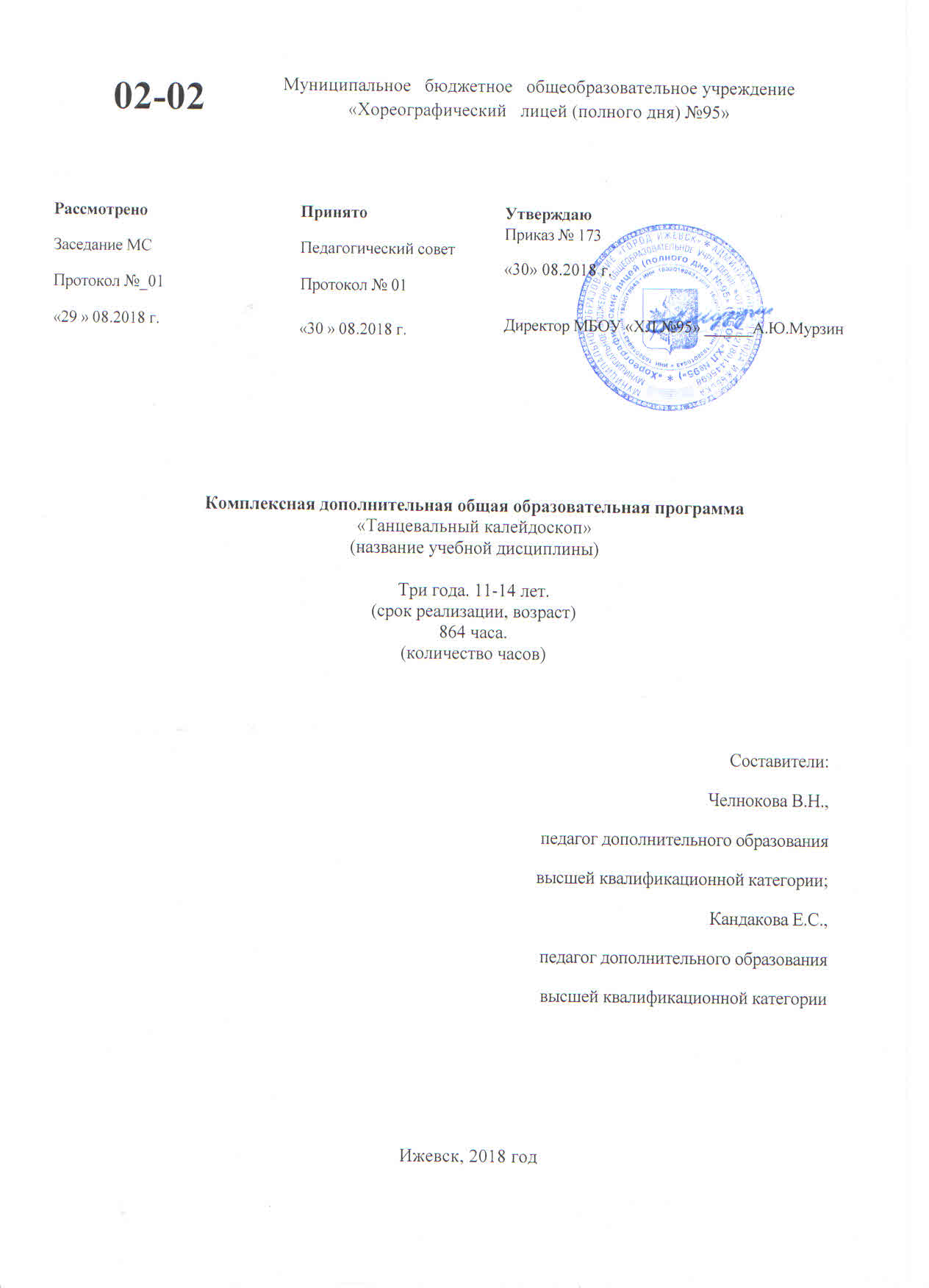 1. Пояснительная записка.1.1.Характеристика программы.Комплексная программа рассчитана на учащихся основного общего образования и составлена как единая образовательная система, подразумевающая совокупное освоение хореографических дисциплин. Интеграция образовательных программ основывается прежде всего на межпредметных связях, позволяя многосторонне и наиболее полно развивать личностные качества детей. Программа «Танцевальный калейдоскоп» имеет художественную направленность, направлена на обучение хореографическому искусству, развитие общефизических, артистических, исполнительских способностей. Данная программа призвана помочь ребенку отыскать свое увлечение. Она носит системный характер и включает в себя следующие образовательные программы: «классический танец», «народно-сценический танец». Все программы объединены общей позицией в отношении развития, воспитания и обучения детей. Каждая из них дополняет и расширяет возможности для всестороннего раскрытия личности ребенка и направлена на создания условий для раскрытия его творческого потенциала.Совместный процесс прослушивания музыки помогает заинтересовать и приобщить детей к сокровищам музыкальной культуры. Приступая к постановочной работе, дети знакомятся с различной литературой, которая помогает ощутить атмосферу эпохи, культуры, национальной особенности пластики танца. Эти знания могут быть применены на уроках музыки, истории, литературы, что помогает интегрировать хореографию в общеобразовательные предметы.
При создании комплексной  программы использовались методические рекомендации, учебные пособия, основанные на многолетнем опыте работы ведущих педагогов России а также личный опыт работы. Предусматривается вариативность подачи материала через этюды различной степени сложности с учетом индивидуальных особенностей учащихся.Актуальность программы направлена на обучение  разным видам хореографического искусства, развитие общефизических, артистических, исполнительских способностей.
Данная программа развивает детскую одаренность в области хореографии.Особенностью данной программы является совмещение нескольких танцевальных направлений, позволяющих осуществить комплексную хореографическую подготовку обучающихся в течение всего времени обучения. После освоения программы дети могут продолжить заниматься дальше по другим хореографическим программам. Адресат программы. Возрастная группа учащихся, на которых ориентирована программа – 11- 14 лет. Содержание программы разработано с учётом возрастных, индивидуальных и психофизиологических особенностей развития обучающихся детей. Вновь поступившие учащиеся зачисляются в соответствующую группу.Учитывая  возраст  детей,  на уроках применяются следующие технологии: 1. Информационные технологии для обеспечения материально-технического оснащения.2. Технология  интеграции и вариативности в применении различных областей знаний.3. Технология здоровье сберегающего обучения.4. Технология обучения в сотрудничестве и развивающее обучение.Объем программы: 1 год обучения-288 часов, 2 год обучения-288 часов, 3 год обучения-288 часов, за 3 года составляет 864 часа. 	Форма занятия групповая, мелкогрупповая. Количество обучающихся в группе от 10 до 19 человек. В группах учащиеся примерно одного возраста. Состав группы постоянный. Занятия в группах проходят по группам, подгруппам. При делении на группы учитываются особенности учебного процесса лицея, количественный состав классов, физические данные и возможности учащихся.Срок освоения программы - 3 года.
Режим занятий:Классический танец- 2 раза в неделю по 2 академических часа;Народно-сценический танец- 2 раза в неделю по 2 академических часа.Изменения в расписание занятий могут быть внесены по просьбам родителей или в связи с изменениями в общем расписании лицея. В период осенних и весенних каникул занятия проводятся в обычном режиме. В летний период досуг детей организуется: репетиции, концерты, постановка новых танцевальных номеров, летний школьный лагерь, участие в лицейских, районных и городских мероприятиях.2.Цель и задачи.2.1. Цель программы: обучить детей танцевальному искусству; развить способности к самовыражению языком танца, заинтересовать детей занятиями по хореографии.2.2. Задачи: 1. Художественно-эстетическое воспитание и культурное развитие детей посредством воспитания у школьников интереса к хореографическому искусству и толерантный подход к изучению других национальных хореографических культур.2.   Умение чувствовать музыкальный ритм и стиль. 3. Формирования художественного вкуса, развития способности к творческой импровизации.4 . Развитие физических возможностей детей. 5. Воспитание и развитие у детей личностных качеств( трудолюбие, доброжелательность, усердие и т.д.).Таким образом, комплексная программа предоставляет учащимся широкие возможности для самовыражения, развития творческих способностей, общения с единомышленниками, способствует их нравственному, эстетическому и духовному развитию. Дети очень восприимчивы к искусству. Красота, гуманизм вызывают большой отклик в детских сердцах. В дальнейшем идет формирование чувства сопричастности ко всему происходящему вокруг, что помогает ребенку понять окружающую его жизнь, разрешить противоречия между его внутренним миром и действительностью. Содержание учебных занятий создает условия для самореализации личности, раскрытия ее творческого потенциала.3.Содержание программы3.1. Учебный план3.2. Первый год обучения.Классический танец (1 год обучения)Содержание программы Народно-сценический танец (1 год обучения)Содержание программы Планируемые результаты освоения программы  1 год обучения:знать основные правила техники безопасности и поведения на занятии;иметь элементарные знания по анатомии человека.выполнять ритмические упражнения с заданием;выполнять перестроение в соответствие с заданием;умение исполнять танцы, построенные на движениях разных жанров.знание основ теории хореографического искусства, его направлений.Личностные результаты:формирование чувства гордости за свою Родину, российский народ и историю России, осознание этнической и национальной принадлежности;формирование уважительного отношения к культуре других народов;развитие мотивов учебной деятельности и формирование личностного смысла учения, принятие и освоение социальной роли;развитие этических чувств, доброжелательности и эмоционально-нравственной отзывчивости, сопереживания чувствам других людей;развитие навыков сотрудничества со сверстниками и взрослыми в разных социальных ситуациях, умение не создавать конфликты и находить выходы из спорных ситуаций;развитие самостоятельности и личной ответственности за свои поступки на основе представлений о нравственных нормах, социальной справедливости и свободе;формирование эстетических потребностей, ценностей и чувств;формирование установки на безопасный, здоровый образ жизни.Метапредметные результаты:овладение способностью принимать и сохранять цели и задачи учебной деятельности, поиска средств её осуществления;формирование умений планировать, контролировать и оценивать учебные действия в соответствии с поставленной задачей и условиями её реализации; определять наиболее эффективные способы достижения результата;определение общей цели и путей её достижения; умение договариваться о распределении функций и ролей в совместной деятельности; осуществлять взаимный контроль в совместной деятельности, адекватно оценивать собственное поведение и поведение окружающих;готовность конструктивно разрешать конфликты посредством учёта интересов сторон и сотрудничества;овладение начальными сведениями о сущности и особенностях объектов, процессов и явлений действительности в соответствии с содержанием конкретного учебного предмета;овладение базовыми предметными и межпредметными понятиями, отражающими существенные связи и отношения между объектами и процессами. Предметные результаты:формированиепредставлений о значении хореографии для укрепления здоровья человека (физического, социального и психического), о её позитивном влиянии на развитие человека (физическое, интеллектуальное, эмоциональное, социальное).овладение умением организовать здоровьесберегающую жизнедеятельность (оздоровительные мероприятия, подвижные игры и тд.);формирование навыка систематического наблюдения за своим физическим состоянием, величиной физических нагрузок, показателями развития физических данных (гибкость, танцевальный шаг, апломб, координация движений).3.3. Второй год обученияКлассический танец (2 год обучения)Содержание программы Народно-сценический танец (2 год обучения)Содержание программыПланируемые результаты освоения программы (2 года обучения)знать основные правила техники безопасности и поведения на занятии;начинать и заканчивать движения с музыкой, самостоятельно менять движения в соответствии с двухчастной формой музыки;уметь ориентироваться в пространстве; эмоционально откликаться на музыкальное произведениеразличать характер музыки, темп музыки, размер, части, фразу;выполнять движения согласно характеру музыки;знать основы здорового образа  жизни.Личностные результаты:формирование уважительного отношения к культуре других народов;развитие мотивов учебной деятельности и формирование личностного смысла учения, принятие и освоение социальной роли;развитие этических чувств, доброжелательности и эмоционально-нравственной отзывчивости, сопереживания чувствам других людей;развитие навыков сотрудничества со сверстниками и взрослыми в разных социальных ситуациях, умение не создавать конфликты и находить выходы из спорных ситуаций;развитие самостоятельности и личной ответственности за свои поступки на основе представлений о нравственных нормах, социальной справедливости и свободе;формирование эстетических потребностей, ценностей и чувств;формирование установки на безопасный, здоровый образ жизни.Метапредметные результаты:формирование умений планировать, контролировать и оценивать учебные действия в соответствии с поставленной задачей и условиями её реализации; определять наиболее эффективные способы достижения результата;определение общей цели и путей её достижения; умение договариваться о распределении функций и ролей в совместной деятельности; осуществлять взаимный контроль в совместной деятельности, адекватно оценивать собственное поведение и поведение окружающих;готовность конструктивно разрешать конфликты посредством учёта интересов сторон и сотрудничества;овладение начальными сведениями о сущности и особенностях объектов, процессов и явлений действительности в соответствии с содержанием конкретного учебного предмета;овладение базовыми предметными и межпредметными понятиями, отражающими существенные связи и отношения между объектами и процессами. Предметные результаты:формирование представлений о значении хореографии для укрепления здоровья человека (физического, социального и психического), о её позитивном влиянии на развитие человека (физическое, интеллектуальное, эмоциональное, социальное).овладение умением организовать здоровьесберегающую жизнедеятельность (оздоровительные мероприятия, подвижные игры и тд.);формирование навыка систематического наблюдения за своим физическим состоянием, величиной физических нагрузок, показателями развития физических данных (гибкость, танцевальный шаг, апломб, координация движений).3.4. Третий год обученияКлассический танец (3 год обучения)Содержание программыНародно-сценический танец (3 год обучения)Содержание программыПланируемые результаты освоения программы  (3 год обучения)знать названия классических, народных, современных движений, первичные сведения об искусстве хореографии;различать характер музыки, темп музыки, размер, части, фразу;приобрести навыки актерской выразительности;приобретение учащимися танцевально-исполнительских и теоретических знаний, умений, навыков в области хореографического искусства;грамотно и выразительно исполнять движения у станка и на середине зала;работать в ансамбле,иметь навыки самостоятельной и коллективной творческой деятельности;на хорошем уровне исполнять разученные комбинации и танцы.Личностные результаты:формирование чувства гордости за свою Родину, российский народ и историю России, осознание этнической и национальной принадлежности;формирование уважительного отношения к культуре других народов;развитие мотивов учебной деятельности и формирование личностного смысла учения, принятие и освоение социальной роли;развитие этических чувств, доброжелательности и эмоционально-нравственной отзывчивости, сопереживания чувствам других людей;развитие навыков сотрудничества со сверстниками и взрослыми в разных социальных ситуациях, умение не создавать конфликты и находить выходы из спорных ситуаций;развитие самостоятельности и личной ответственности за свои поступки на основе представлений о нравственных нормах, социальной справедливости и свободе;формирование эстетических потребностей, ценностей и чувств;формирование установки на безопасный, здоровый образ жизни.Метапредметные результаты:овладение способностью принимать и сохранять цели и задачи учебной деятельности, поиска средств её осуществления;формирование умений планировать, контролировать и оценивать учебные действия в соответствии с поставленной задачей и условиями её реализации; определять наиболее эффективные способы достижения результата;определение общей цели и путей её достижения; умение договариваться о распределении функций и ролей в совместной деятельности; осуществлять взаимный контроль в совместной деятельности, адекватно оценивать собственное поведение и поведение окружающих;готовность конструктивно разрешать конфликты посредством учёта интересов сторон и сотрудничества;овладение начальными сведениями о сущности и особенностях объектов, процессов и явлений действительности в соответствии с содержанием конкретного учебного предмета;овладение базовыми предметными и межпредметными понятиями, отражающими существенные связи и отношения между объектами и процессами. Предметные результаты:формирование первоначальных представлений о значении хореографии для укрепления здоровья человека (физического, социального и психического), о её позитивном влиянии на развитие человека (физическое, интеллектуальное, эмоциональное, социальное).овладение умением организовать здоровьесберегающую жизнедеятельность (оздоровительные мероприятия, подвижные игры и тд.);формирование навыка систематического наблюдения за своим физическим состоянием, величиной физических нагрузок, показателями развития физических данных (гибкость, танцевальный шаг, апломб, координация движений).3.5 Контрольно-измерительные материалы:1.Тест  «Терминология классического танца».1.Adagio (адажио):а) медленно, медленная часть танца;б) быстро, прыжки.2.Allegro (аллегро):а) медленно, медленная часть танца;б) быстро, прыжки.3.Aplomb (апломб):а) устойчивость;б) поза, название которой происходит от стиля арабских фресок.4.Arabesque (арабеск):а) устойчивость;б) поза, название которой происходит от стиля арабских фресок.5.Pas (па):а) шаг; движение или комбинация движений; употребляется как равнозначное понятию «танец»;б) упражнение для рук, корпуса, головы; наклоны корпуса, головы.6.Pas de deux (падеде):а) танец двух исполнителей, обычно танцовщика и танцовщицы;б) танец трех исполнителей, чаще двух танцовщиц и одного танцовщика.  7.Pas de trois (падетруа):а) танец двух исполнителей, обычно танцовщика и танцовщицы;б) танец трех исполнителей, чаще двух танцовщиц и одного танцовщика.  8.Preparation (препарасьон):а) поза, положение тела; поднятая вверх нога полусогнута;б) приготовление, подготовка.9.Port debras (пор де бра):а) шаг; движение или комбинация движений; употребляется как равнозначное понятию «танец»;б) упражнение для рук, корпуса, головы; наклоны корпуса, головы.10.En face (ан фас):а) прямо; прямое положение корпуса, головы и ног;б) поза, при которой ноги скрещены, одна нога закрывает другую.11.Petit (пти):а) маленький;б) средний, небольшой.12.Demi (деми): а) маленький;б) средний, небольшой.13.Grand (гранд):  а) большой;б) средний, небольшой.14.Passe (пассе): а)  поворот корпуса во время движения.б) от гл. «проводить, проходить»; связующее движение, проведение или переведение ноги.15.Sur le cou-de-pied (сюрлекудепье):а)  положение одной ноги на щиколотке другой, опорной;б) связующее движение, проведение или переведение ноги.16.Plie (плие):  а) положение одной ноги на щиколотке другой, опорной;б) приседание.17.Jete (жете):  а) бросок ноги на месте или в прыжке;б) движение с ударом, или ударное движение.18.Grand battement (гранд батман):а) бросок ноги на месте или в прыжке;б) большой батман движение.19.Battement frappe (батман фраппэ):а) бросок ноги на месте или в прыжке;б) движение с ударом, или ударное движение.20.Battement fondu (батман фондю): а) мягкое, плавное, «тающее» движение;б) движение с двойным ударом.21.Relevelent (релевелян):   а) от гл. «приподнимать, возвышать»; подъем на пальцы или полупальцы;б) медленный подъем ноги на 90*.22.Rond de jambe par terre (ронддежамбпартер):  а) круговое движение ноги по полу, круг носком по полу;б) круг ногой в воздухе.23.Rond de jambeenl`air (ронддежамбанлер):а) круговое движение ноги по полу, круг носком по полу;б) круг ногой в воздухе.24.Changement de pieds (шажмандепье):  а) чеканный танцевальный шаг, переступание с небольшим продвижением;б) прыжок с переменой ног в воздухе (в V позиции).25.Echappe (эшаппэ):а) прыжок с раскрыванием ног во вторую позицию и собиранием из второй в пятую.б) прыжок с переменой ног в воздухе в V позиции.2.Контрольные этюды по народно-сценическому танцу:Русский этюд. Правильное исполнение основных движений: «моталочка», «молоточки», «ковырялочка», «ключи», «веревочки», дроби, хлопушки, вращения.Удмуртский этюд.Правильное исполнение основных движений: притопы, основные ходы, дроби, вращения, присядки, движения «тыпыртона», переменный бег.Белорусский этюд.Правильное исполнение основных движений: основные ходы, «пружинка», притопы, ход «крыжачок», вращения, подскоки по 6 позиции на двух ногах на месте.Итальянский этюд.Правильное исполнение основных движений: основные ходы, ход с balone вперед, ход с amboute назад, выбрасывание ноги с носка на каблук, подскоки, вращения, соскоки во 2 позицию, скачки в 1 арабеске.Украинский этюд.Правильное исполнение основных движений: «выхилясник», «угинание», бегунец, голубцы, танцевальные шаги ( с носка, с каблука, скользящие, переменные), вращения, присядки.Молдавский этюд.Правильное исполнение основных движений: боковые ходы ,переплетающаяся дорожка, ход с подскоком, бег, боковой ход на одну ногу,прыжки с поджатыми ногами, приставные шаги в сторону, вращения, присядки.Венгерский этюд.Правильное исполнение основных движений: основные ходы танца «Чардаш», ключи, заключения, «восьмерка», хлопушки, вращения, переборы.3. Тест по стэпу1. В танцевальную композицию входят: драматургия (содержание), музыка, текст (движения, позы, жестикуляция, мимика), рисунок (…), всевозможные ракурсы.А) Начало танца.Б) Перемещение танцующих по сценической площадке.В) Финал танца.2. В танцах каких народов встречаются ударные движения и выстукивания?А) Итальянский танецБ) Испанский танецВ) Польский танцы3. Кто основал систему пластического танца?А) Айседора ДунканБ) Агреппина ВагановаВ) Анна Павлова4. Укажите группу акробатических упражнений?А) Акробатические прыжкиБ) БалансированияВ)Бросковые упражнения5. Дайте определение термину стэп:А) Шаг. Простой одинарный удар (звук), происходящий от прикосновения подушечки ноги сверху на пол, с переносом веса тела.Б) Движение на 45 градусов «от себя»; на 45 градусов с ударом опорной пятки.В) Сочетание ударов подушечкой и пяткой в разных ритмах под музыку.6.К какому танцевальному жанру можно отнести стэп?А) Бальный танецБ) Классический танецВ) Народный танецТворческий блокСоставьте краткий рассказ на тему «Я в мире танца»4.Комплекс организационно-педагогических условий.4.1.Календарный учебный график  Классический танецТ – теорияП- практикаК– контрольКалендарный учебный графикНародно-сценический танецТ – теорияП- практикаК– контрол4.2.Условия реализации программы- Учебный оборудованный хореографический класс.- Актовый зал с местами для зрителей.- Место для переодевания.- Фортепиано, магнитофон, фонограммы, нотный материал.Практическое занятие является основной формой обучения. Теоретический материал дается по ходу урока. С целью повышения мотивации учащихся к учебе рекомендуется внеурочное посещение театра, проведение лекций по истории хореографического искусства.4.3. Формы контроля.	С целью повышения мотивации детей к учебе, рекомендуется проводить контроль в виде самостоятельного исполнения танцевальных комбинаций и этюдов, концертов, с приглашением родителей, учителей и детей из других классов, участие детей  в итоговом отчетном концерте.Критерии оценивания:Практическая работа и теория учащихся на уроках оценивается по трем уровням усвоения материала. Высокий уровень - добросовестная работа на уроке, правильное исполнение подготовительных упражнений и основных движений; учитывается эмоциональность и музыкальность танцующих. Названия движений и танцев.Средний уровень - если исполнение подготовительных упражнений и хореографических этюдов было правильным, если учащийся знает названия движений, но при исполнении отсутствовала эмоциональная окраска. Низкий уровень - если работа учащегося на уроке была недобросовестной, подготовительные упражнения и танцевальные этюды были исполнены вяло и невыразительно; учащийся нетвердо знает названия движений. 4.4.Методическое  обеспечение программы Приемы и методы обучения:Наглядно-практический – качественный показ преподавателем нового материалаСловесно-теоретический – доступное теоретическое объяснение нового материалаТворческий – практическое применение проученного материала в танцевальных этюдахМетодическое обеспечение образовательной программыЛитератураДля педагога:ОсновнаяБахрушин Ю.А. История русского балета, - М.,1973Бекина С.И.., Ломова Т.П., Соковикова Е.Н. «Музыка и движение», М., 1984Гусев Г.П. Методика преподавания народного танца. – М., 2004Стуколкина Н. «Четыре экзерсиса. Уроки характерного танца». – М., 1972Яновская В. «Ритмика», М., 1979«Современный бальный танец», сост. Стриганова В.М., Уральская В.И., М.,1978.Н.Стуколкина «Уроки характерного танца» Изд-во Москва ВТО 1972.3.Ф.Денисова «Народные танцы»  Изд-во ВЦСПС ПРОФИЗДАТ 1954Сидоров В, Современный танец, М.: Искусство,1985.Никитин В.Ю. Модерн-джаз танец: История. Методика.Практика.-М.:Изд-во «ГИТИС», 2000-440СБазарова Н., Мей В. Азбука классического танца. — «Искусство», 1983.Костровицкая В., Писарев А. Школа классического танца. — «Искусство», 1986.Тарасов Н.И. Классический танец. — М., «Искусство», 1981.Рекомендуемая1.Ваганова А.Я. «Основы классического танца», Л.,19802.Сафронова Л.Н. «Уроки классического танца», Спб.,20153.Тарасов Н. « Классический танец» - М., 1981.4.Основы системы Станиславского, учебное пособие, сост.Киселева Н.В., Фролова В.А. – Ростов-на-Дону, 2001Для учащихся:Основная1.Великович Э. «Здесь танцуют», Л.,1974Рекомендуемая1.Кабалевский Д.М. «Про трех китов и про многое другое», Пермь, 19752. Покровский Б. «Сотворение оперного спектакля», М., 1985№Предметы1 год обученияКол-во часов2 год обученияКол-во часов3 год обученияКол-во часов 1Классический танец1441441442Народно-сценический танец144144144Всего:288288288№ п.п.Разделы и темыКоличество часовКоличество часовКоличество часовФормы организации занятийФормы аттестации (контроля)ВсегоТеорияПрактикаРаздел I. Классический экзерсис у станка и на середине зала, Allegro. (64ч).Раздел I. Классический экзерсис у станка и на середине зала, Allegro. (64ч).Раздел I. Классический экзерсис у станка и на середине зала, Allegro. (64ч).Раздел I. Классический экзерсис у станка и на середине зала, Allegro. (64ч).Раздел I. Классический экзерсис у станка и на середине зала, Allegro. (64ч).Раздел I. Классический экзерсис у станка и на середине зала, Allegro. (64ч).Раздел I. Классический экзерсис у станка и на середине зала, Allegro. (64ч).1Первичный инструктаж на рабочем месте по охране труда. Классический экзерсис.20,51,5Практическое занятиеОтслеживание исполнения движений 2Повторение программы прошлого года 44Практическое занятиеКонтроль над  исполнением движений3Положение epaulement20,51,5Практическое занятиеЗамечания по методике исполнения 4Battementstendus, battementstendusjetés20,51,5Практическое занятиеЗамечания по исполнению движений5Battementsfondus20,51,5Практическое занятиеРабота над исполнением движений 6Battementsfondusна 45°.20,51,5Практическое занятиеОтслеживание исполнения движений 7Ronddejambeparterre20,51,5Практическое занятиеОтслеживание исполнения движений 8Demironddejambeна 45° 20,51,5Практическое занятиеОтслеживание исполнения движений 9Allegro: комбинации. Повторение программы прошлого года22Практическое занятиеКонтроль над  исполнением движений10Changements de piedsentournant1/8, ¼, ½ 20,51,5Практическое занятиеЗамечания, помощь в самостоятельной работе 11Battementsfrappés20,51,5Практическое занятиеПроверка домашнего задания12Повторение пройденного20,51,5Практическое занятиеРабота над исполнением движений 13Petits temps relevésendehors et en dedans20,51,5Практическое занятиеОтслеживание исполнения движений 14Petits battements sur le coup-de-pied20,51,5Практическое занятиеОтслеживание исполнения движений 15Экзерсис у станка и на середине зала, Allegro : комбинации пройденных движений. 20,51,5Практическое занятиеОтслеживание исполнения движений 16Экзерсис у станка и на середине зала, Allegro. 20,51,5Практическое занятиеОтслеживание исполнения движений 17Контроль20,51,5Практическое занятиеОпрос18Повторение пройденного материала. 44Практическое занятиеПрактическое задание для самостоятельной работы 19Повторение пройденного материала. 22Практическое занятиеИндивидуальная отработка движений, проверка исполнения  20Battements relevéslentsна 90° 20,51,5Практическое занятиеОтслеживание исполнения движений 21Battementsdéveloppés20,51,5Практическое занятиеОтслеживание исполнения движений 22Pastombé на месте, другая нога в положении surlecoup-de-pied20,51,5Практическое занятиеКонтроль над  исполнением движений23Port de bras I, III20,51,5Практическое занятиеЗамечания по методике исполнения 24Маленькиепозы. 22Практическое занятиеЗамечанияпоисполнениюдвижений25Pasdebourrée с переменой ног20,51,5Практическое занятиеРаботанадисполнениемдвижений 26Temps lié par terre20,51,5Практическое занятиеОтслеживаниеисполнениядвижений27I, II, III arabesque20,51,5Практическое занятиеКонтроль над  исполнением движений28Port de bras IIIнаdemi plié20,51,5Практическое занятиеЗамечания, помощь в самостоятельной работе 29Танцевальные шаги 20,51,5Практическое занятиеПроверка домашнего задания30Battementssoutenus на 45°20,51,5Практическое занятиеРабота над исполнением движений 31Концерт22Практическое занятиеКонцерт32Экзерсис у станка и на середине зала, Allegro22Практическое занятиеОтслеживание исполнения движенийРаздел II. Классический экзерсис у станка и на середине зала, Allegro. (72ч).Раздел II. Классический экзерсис у станка и на середине зала, Allegro. (72ч).Раздел II. Классический экзерсис у станка и на середине зала, Allegro. (72ч).Раздел II. Классический экзерсис у станка и на середине зала, Allegro. (72ч).Раздел II. Классический экзерсис у станка и на середине зала, Allegro. (72ч).Раздел II. Классический экзерсис у станка и на середине зала, Allegro. (72ч).Раздел II. Классический экзерсис у станка и на середине зала, Allegro. (72ч).1Повторный инструктаж на рабочем месте по охране труда. Классический экзерсис20,51,5Практическое занятиеОтслеживание исполнения движений 2Pasechappé воII, IVпозиции 20,51,5Практическое занятиеКонтроль над  исполнением движений3Pasassemblé cоткрываниемногивперёдиназад20,51,5Практическое занятиеЗамечания по методике исполнения 4Grandbattementsjetéspointés20,51,5Практическое занятиеЗамечания по исполнению движений5Pas assemblédouble20,51,5Практическое занятиеРабота над исполнением движений 6Battementdéveloppé на середине зала20,51,5Практическое занятиеОтслеживание исполнения движений 7Pascouru20,51,5Практическое занятиеОтслеживание исполнения движений 8Pasdebourréesuivi20,51,5Практическое занятиеОтслеживание исполнения движения 9Sissonnesimple. 20,51,5Практическое занятиеКонтроль над  исполнением движений10Sissonnesimpleна полупальцах20,51,5Практическое занятиеЗамечания, помощь в самостоятельной работе 11Танцевальная комбинация  22Практическое занятиеПроверка домашнего задания12Pas jete.20,51,5Практическое занятиеРабота над исполнением движений 13Tempslevécногойвположенииsurlecoup-de-pied20,51,5Практическое занятиеОтслеживание исполнения движений 14Paschassé во всех направлениях 20,51,5Практическое занятиеОтслеживание исполнения движений 15Повторение программы22Практическое занятиеОтслеживание исполнения движений 16Demi rondна 90°20,51,5Практическое занятиеРабота над исполнением движений 17Классический экзерсис. 22Практическое занятиеКонтроль над  исполнением движений18Концерт22Практическое занятиеКонцерт19Серединазала: battementsfondues20,51,5Практическое занятиеОтслеживание исполнения движений 20Battementsdoublefrappés20,51,5Практическое занятиеКонтроль над  исполнением движений21Ronddejambeenl’air. 20,51,5Практическое занятиеЗамечанияпометодикеисполнения22Повторение пройденного22Практическое занятиеЗамечания по исполнению движений23Повторение пройденного22Практическое занятиеРабота над исполнением движений 24Танцевальная комбинация  22Практическое занятиеОтслеживание исполнения движений 25Pasechappé c окончанием на одну ногу20,51,5Практическое занятиеОтслеживание исполнения движений 26Серединазала: Battementsrelevéslentsна 90°20,51,5Практическое занятиеОтслеживание исполнения движений 27Маленькие позы на середине зала 22Практическое занятиеКонтрольнадисполнениемдвижений28Повторение пройденного22Практическое занятиеЗамечания, помощь в самостоятельной работе 29Экзерсису станка и на середине зала: Allegro. 22Практическое занятиеПроверка домашнего задания30Экзерсису станка и на середине зала: Allegro. Повторение пройденного.22Практическое занятиеРабота над исполнением движений 31Экзерсису станка и на середине зала: Allegro. Повторение пройденного.22Практическое занятиеРабота над исполнением движений 32Концерт22Практическое занятиеконцерт33Работа над исправлением ошибок, допущенных в концерте22Практическое занятиеОтслеживание исполнения движений 34Работа над исправлением ошибок, допущенных в концерте22Практическое занятиеОтслеживание исполнения движений35Экзерсис у станка и на середине зала, Allegro44Практическое занятиеОтслеживание исполнения движений36Экзерсис у станка и на середине зала, Allegro44Практическое занятиеПроверка исполнения движенийИтого:14422122Раздел I. Классический экзерсис у станка и на середине зала, Allegro. Раздел I. Классический экзерсис у станка и на середине зала, Allegro. Раздел I. Классический экзерсис у станка и на середине зала, Allegro. Раздел I. Классический экзерсис у станка и на середине зала, Allegro. Раздел I. Классический экзерсис у станка и на середине зала, Allegro. Раздел I. Классический экзерсис у станка и на середине зала, Allegro. № п/пТемаТеоретическая часть (понятия, термины, определения)Практическая частьФорма проведения занятияФорма контроля1Положение epaulementПонятиеepaulement.Практическое исполнение позПрактическое занятиеЗамечания по методике исполнения 2Battementstendus, battementstendusjetésДвижение вытянутой ногой по полу и с броском на 35°Практическое исполнениев комбинации Практическое занятиеЗамечания по исполнению движений3Battementsfondus«Тающее» движение с открыванием ноги в пол Практическое исполнение в комбинацияхПрактическое занятиеРабота над исполнением движений 4Battementsfondusна 45°.«Тающее» движение с открыванием ноги на 45°Практическое исполнение в комбинацииПрактическое занятиеОтслеживание исполнения движений 5RonddejambeperterreКруг ногой по полуПрактическое исполнение Практическое занятиеОтслеживание исполнения движений 6Demironddejambeна 45° Проведение ноги на четверть круга на 45°Практическое исполнение Практическое занятиеОтслеживание исполнения движений 7Changements de piedsentournant1/8, ¼, ½ Прыжок с переменой ног по Vпозиции в поворотеПрактическое исполнение Практическое занятиеОтслеживание исполнения движений 8Battementsfrappés«Ударное» движение по щиколотке ногиПрактическое исполнение в комбинацииПрактическое занятиеЗамечания, помощь в самостоятельной работе 9Petit temps relevésendehors et en dedansПодготовительное упражнение к ronddejambeparterreПрактическое исполнение в комбинацииПрактическое занятиеПроверка домашнего задания10Petits battements sur le coup-de-piedПереносы с обхватного на условное coup-de-pied сзадиПрактическое исполнение в комбинацииПрактическое занятиеРабота над исполнением движений 11Battements relevéslentsна 90° Медленное поднимание ноги в большую позуПрактическое исполнение в комбинацииПрактическоезанятиеОтслеживание исполнения движений 12BattementsdéveloppésВынимание ноги, «развертывание» в большую позуПрактическое исполнение в комбинацииПрактическое занятиеОтслеживание исполнения движений 13Pastombé на месте, другая нога в положении surlecoup-de-pied«Падать» вмаленькую позуsurlecoup-de-piedИсполнение пройденных движений  вкомбинацииПрактическоезанятиеКонтроль за исполнением движения 14Port de bras I, IIIПереводы рук Практическое исполнение в комбинацииПрактическое занятиеИндивидуальная отработка движений, проверка исполнения  15Маленькиепозы. Все виды поз epaulementПрактическое исполнение в комбинацииПрактическое занятиеОтслеживание исполнения движений 16Pasdebourrée с переменой ногПереступания на полупальцах в положении surlecoup-de-piedПрактическое исполнение в комбинацииПрактическое занятиеОтслеживание исполнения движений 17Temps lié par terreНепрерывное связное движение Практическое исполнение в комбинацииПрактическое занятиеКонтроль над  исполнением движений18I, II, III arabesqueПозы с ногой, вытянутой носком в пол и различным положением рук  Практическое исполнение в комбинацииПрактическое занятиеЗамечания по методике исполнения 19Port de bras IIIПереводы рук с наклоном и перегибом корпуса назад Практическое исполнение в комбинацииПрактическое занятиеЗамечания по методике исполнения 20Танцевальные шаги Шаги с вытянутого носка с различным ритмомПрактическое исполнение в комбинацииПрактическое занятиеЗамечания по исполнению движений21Battementssoutenus на 45°Вынимание ноги с plieна опорной ногеПрактическое исполнение в комбинацииПрактическое занятиеРабота над исполнением движений Раздел II. Классический экзерсис у станка и на середине зала, Allegro. Раздел II. Классический экзерсис у станка и на середине зала, Allegro. Раздел II. Классический экзерсис у станка и на середине зала, Allegro. Раздел II. Классический экзерсис у станка и на середине зала, Allegro. Раздел II. Классический экзерсис у станка и на середине зала, Allegro. Раздел II. Классический экзерсис у станка и на середине зала, Allegro. № п/пТемаТеоретическая часть (понятия, термины, определения)Практическая частьФорма проведения занятияФорма контроля1Pasechappé воII, IVпозиции. Прыжок из Vпозиции во II или IVпозициюИсполнение комбинации из пройденных движенийПрактическое занятиеКонтроль над  исполнением движений2Pasassemblé cоткрываниемногивперёдиназадСобирание ног вместе из броска ноги на 35° вперед или назадПрактическое исполнение в комбинацииПрактическое занятиеЗамечания по методике исполнения 3GrandsbattementsjetéspointésБольшой бросок ноги с окончанием на носокПрактическое исполнение в комбинацииПрактическое занятиеЗамечания по исполнению движений4Pas assemblédoubleСобирание ног, первое без перемены Vпозиции, второе с переменой. Практическое исполнение в комбинацииПрактическое занятиеРабота над исполнением движений 5PascouruБег с быстрым переступанием на полупальцах.Практическое исполнение в комбинацииПрактическое занятиеОтслеживание исполнения движений 6PasdebourréesuiviМелкие переступания по Vпозиции с продвижениемПрактическое исполнение в комбинацииПрактическое занятиеОтслеживание исполнения движения 7Sissonnesimple. Прыжок с двух ног на одну ногу из Vпозиции. Работающая нога в положении surlecoup-de-piedПрактическое исполнение в комбинацииПрактическое занятиеКонтроль над  исполнением движений8Sissonnesimpleна полупальцахПодъём на одной ноге на полупальцы, другая вположенииsurlecoup-de-piedПрактическое исполнение в комбинацииПрактическое занятиеЗамечания, помощь в самостоятельной работе 9Pas jeté.Прыжок с приземлением на одну ногу Практическое исполнение в комбинацииПрактическое занятиеПроверка домашнего задания10Tempslevécногойвположенииsurlecoup-de-piedПрыжокна одной ноге, другая вположенииsurlecoup-de-piedПрактическое исполнение в комбинацииПрактическое занятиеРабота над исполнением движений 11Paschassé во всех направлениях Прыжок с собиранием ног в Vпозицию в воздухе. Практическое исполнение в комбинацииПрактическое занятиеОтслеживание исполнения движений 12Demi rondна 90°Проведение ноги на четверть круга на 90°Практическое исполнение в комбинацииПрактическое занятиеОтслеживание исполнения движений 13Battementsdoublefrappés«Ударное» движение с переносом surlecoup-de-piedПрактическое исполнение в комбинацииПрактическое занятиеОтслеживание исполнения движений 14Ronddejambeenl’air. Небольшой круг ногой с положении 45° в сторонуПрактическое исполнение в комбинацииПрактическое занятиеРабота над исполнением движений 15Pasechappé c окончанием на одну ногуПрыжок во IIи IV позицию с окончанием на одну ногу Практическое исполнение в комбинацииПрактическое занятиеОтслеживание исполнения движений №ТемыВсего часовТеория (кол-во часов)Практика (кол-во часов)Формы контроля1Экзерсис у станка:1.1Введение в народно-сценический танец. Основные положения исполнителя у станка. Подготовка к началу движения – preparation.20,51,51.2Demietgrandplie по 5 выворотным позициям441.3Battementtendu:1)с переводом рабочей ноги с носка на каблук- с  demiplie в момент перевода ноги с носка на каблук,- с  demiplie в момент возвращения рабочей ноги в исходную позицию.2) с работой пятки опорной ноги40,53,51.4Battement tendujete:1)с pique:- одинарным,- носком и ребром каблука.2) с  demiplie:- в момент броска,-в моент прихода рабочей ноги в исходную позицию.40,53,51.5«Каблучноеупражнение»40,53,51.6Rond de jamb par terre et rond de pied:- круг носком до стороны и назад,- круг каблуком  до стороны и назад,-  с  demiplie на опорной ноге40,53,5Исполнение комбинаций1.7Battement fonduна 45 градусов60,55,51.8Pas tortilla:- одинарное плавное40,53,51.10Подготовка к «веревочке»:- подготовка к «веревочке»  без переноса,- подготовка к «веревочке» с переносом,- упражнения для бедра:а) с разворотом из выворотного положения в невыворотное,б)  с разворотом из невыворотного положения в выворотное,в) с разворотом из выворотного положения в невыворотное  и вновь в выворотное.50,54,51.11«Веревочка»:- одинарная,- двойная.60,55,51.12Упражнения на выстукивание:- удары всей стопой по 3 позиции без переноса,- удары всей стопой по 3 позиции с переносом,- выстукивание с разворотом рабочей стопы в невыворотное и выворотное положение.50,54,5Исполнение комбинаций1.13Подготовка к флик-фляк:- с ударом всей стопой в пол.40,53,51.14Battementdeveloppe на 90 градусов:- плавное,- с сокращением рабочей стопы в воздухе(pourlepied)50,54,51.15Grandbattementjete:- на вытянутой опорной ноге,- с pourlepied,- с  demiplie на опорной ноге50,54,51.16Перегибы корпуса и растяжки у станка.66Концерт1.17Повторение пройденного материала662Экзерсис на середине зала2.1Русский народный танец:-Позиции ног, рук, корпуса, поклоны40,53,5-притопы: а) одинарные                  б ) двойные                  в) тройные20,51,5-Шаги: а) простые           б) переменные40,51,5-Танцевальный бег: а) с отбрасыванием согнутых ног назад, б) с поднятием согнутых ног вперед40,53,5Исполнение комбинаций-«приподание»:а)на месте по 3свободной позиции,  б) с продвижением в сторону по 3свободной позиции,  в) в повороте  по 3свободной позиции40,53,5-«Ёлочка», «Гармошка»40,53,5-«Моталочка»20,51,5-«Ковырялочка»40,53,5-«Веревочка»: а) одинарная                          б) двойная20,51,52.2Танцевальный этюд в русском характере66Исполнение этюда2.4Удмуртский народный танец:- основные положения ног, рук, корпуса20,51,5-Основной ход танца -«Тыпыртон»20,51,5-Переменный бег 20,51,5-Притопы по 6 позиции, удмуртские дроби20,51,52.5Танцевальный этюд в удмуртском характере22Исполнение этюда2.6Белорусский народный танец «Крыжачок»:- основные положения ног, рук, положения рук в парных танцах, положения корпуса.20,51,5-Подскоки по 6 позиции на двух ногах на месте,20,51,5-«тройная пружинка»20,51,5- Основной ход20,51,52.7Танцевальный этюд в характере танца «Крыжачок»44Исполнение этюда3Класс техники:3.1Вращение по 3 позиции223.2Шене по диагонали223.3Женский танец:- повороты по 1 прямой позиции- вращение на одной ногеМужской танец:- подготовка к присядкам- присядка «мячик»40,53,53.4Прыжки по 6 позиции – обе ноги согнуты в коленях назад223.5Концерт22КонцертИтого:14415129№ТемаТеоретическая частьПрактическая частьФорма проведения занятияМетоды обучения1Экзерсис у станка:1.1Введение в народно-сценический танец. Основные положения исполнителя у станка. Подготовка к началу движения – preparationОбщие сведения о народно-сценическом танце. Положения исполнителя лицом к станку ,боком к станку. Движение руки- preparationИзучение подготовки к началу движения – preparationПрактическое занятиеСловесно-теоретический и наглядно-практический1.2Demietgrandplie по 5 выворотным позициямИсполняется как в классическом танце.Исполнение и отработка DemietgrandplieПрактическое занятиеСловесно-теоретический и наглядно-практический1.3Battementtendu:1)с переводом рабочей ноги с носка на каблук- с  demiplie в момент перевода ноги с носка на каблук,- с  demiplie в момент возвращения рабочей ноги в исходную позицию.2) с работой пятки опорной ноги. Объяснение особенностей исполнения Battementtendu в народном танцеПроучивание и отработка разных видов BattementtenduПрактическое занятиеСловесно-теоретический и наглядно-практический1.4Battement tendujete:1)с pique:- одинарным,- носком и ребром каблука.2) с  demiplie:- в момент броска,-в моент прихода рабочей ноги в исходную позициюОбъяснение особенностей исполнения Battementtendujete в народном танцеПроучивание и отработка разных видов BattementtendujeteПрактическое занятиеСловесно-теоретический и наглядно-практический1.5«Каблучноеупражнение»Разновидность Battementtendu с выносом ноги на каблукПроучивание «каблучного упражнения»Практическое занятиеСловесно-теоретический и наглядно-практический1.6Rond de jamb par terre et rond de pied:- круг носком до стороны и назад,- круг каблуком  до стороны и назад,-  с  demiplie на опорной ногеОбъяснение особенностей исполнения Ronddejambparterreetronddepied (круги,описываемые рабочей ногой носком и каблуком)ИзучениеиотработкаRond de jamb par terre et rond de piedПрактическое занятиеСловесно-теоретический и наглядно-практический1.7Battementfondu на 45 градусовСоответствует классическому танцу, но добавляются повороты рабочей ногиСоответствует классическому танцу, но добавляются повороты рабочей ногиПрактическое занятиеСловесно-теоретический и наглядно-практический1.8Pastortilla:- одинарное плавноеПовороты стопы из выворотного положения в невыворотное и обратноИзучение и отработка PastortillaПрактическое занятиеСловесно-теоретический и наглядно-практический1.10Подготовка к «веревочке»:- подготовка к «веревочке» без переноса,- подготовка к «веревочке» с переносом,- упражнения для бедра:а) с разворотом из выворотного положения в невыворотное,б)  с разворотом из невыворотного положения в выворотное,в) с разворотом из выворотного положения в невыворотное  и вновь в выворотное.Объяснение правил исполнения подготовки к «веревочке»Изучение и отработка всех видов подготовки к «веревочке»Практическое занятиеСловесно-теоретический и наглядно-практический1.11«Веревочка»:- одинарная,- двойнаяДвижение ног, имитирующее процесс завивания веревкиИзучение и отработка «веревочки» у станкаПрактическое занятиеСловесно-теоретический и наглядно-практический1.12Упражнения на выстукивание:- удары всей стопой по 3 позиции без переноса,- удары всей стопой по 3 позиции с переносом,- выстукивание с разворотом рабочей стопы в невыворотное и выворотное положение.Выстукивания приучают к различным ритмам, развивают музыкальность Разучивание различных выстукиванийСловесно-теоретический и наглядно-практический1.13Подготовка к флик-фляк:- с ударом всей стопой в пол.Упражнение со свободной стопойИзучение и отработка флик-флякПрактическое занятиеСловесно-теоретический и наглядно-практический1.14Battementdeveloppe на 90 градусов:- плавное,- с сокращением рабочей стопы в воздухе(pourlepied)Соответствует классическому танцу. Объяснение особенностей  исполнения в народном экзерсисе.Изучение и отработка BattementdeveloppeПрактическое занятиеСловесно-теоретический и наглядно-практический1.15Grandbattementjete:- на вытянутой опорной ноге,- с pourlepied,- с  demiplie на опорной ногеОбьяснение особенностей исполнения GrandbattementjeteИзучение всех видовПрактическое занятиеСловесно-теоретический и наглядно-практический1.16Перегибы корпуса и растяжки у станка.Соответствует классическому танцу, добавляется народная окраскаРабота над растяжками и гибкостью корпусаПрактическое занятиеСловесно-теоретический и наглядно-практический1.17Повторение пройденного материалаВыполняются проученные движения и комбинацииПрактическое занятиеСловесно-теоретический и наглядно-практический2Экзерсис на середине зала2.1Русский народный танец:-Позиции ног, рук, положения рук и корпуса, поклоны-притопы: а)одинарные                 б)двойные                  в)тройныеРассказ о русском народном танце.Рассказ об особенностях положений рук, ног, корпуса в русском танце. Виды поклонов, притопов.Изучение поклонов, притопов, движений рук.Практическое занятиеСловесно-теоретический и наглядно-практический-Шаги: а)простые           б)переменныеОсобенности исполнения шагов в русском танцеИзучение простых и переменных шагов в комбинацииСловесно-теоретический и наглядно-практический-Танцевальный бег: а) с отбрасыванием согнутых ног назад             б) с поднятием согнутых ног впередПравила исполнения всех видов бегаВыполняются сначала в чистом виде, потом в сочетанииПрактическое занятиеСловесно-теоретический и наглядно-практический-«Приподание»:а)на месте по 3свободной позицииб) с продвижением в сторону по 3свободной позициив) в повороте  по 3свободной позицииОбъяснение правил и особенностей исполнения в русском танцеИзучение в чистом виде и в сочетании с другими движениямиПрактическое занятиеСловесно-теоретический и наглядно-практический-«Ёлочка», «Гармошка»Продвижение в сторонуИзучение в чистом виде и в сочетании с другими движениямиПрактическое занятиеСловесно-теоретический и наглядно-практический-«Моталочка»Движение ногами  от себя к себеИзучение и отработкаПрактическое занятиеСловесно-теоретический и наглядно-практический-«Ковырялочка»Небольшие подскоки на опорной ноге, рабочая нога то на подушечку, то на каблукИзучение и отработкаПрактическое занятиеСловесно-теоретический и наглядно-практический-«Веревочка»: а) одинарная                          б) двойнаяПравила исполнения как у станкаИзучение в чистом виде и в сочетании с другими движениямиОтработка на середине залаПрактическое занятиеСловесно-теоретический и наглядно-практический2.2Танцевальный этюд в русском характереЭтюд на основе выученных движенийОтработка этюдаПрактическое занятиеСловесно-теоретический и наглядно-практический2.3Подготовка и проведение открытого урокаПрактическое занятие2.4Удмуртский народный танец:- основные положения ног, рук, корпусаРассказ об удмуртском танце, национальные особенности положений рук, ног, корпусаИзучение движений рукПрактическое занятиеСловесно-теоретический и наглядно-практический-Основной ход танца «Тыпыртон»Дробный ход по первой прямой позицииИзучение и отработкаПрактическое занятиеСловесно-теоретический и наглядно-практический-Переменный бег Особенности удмуртского бегаИзучение и отработкаПрактическое занятиеСловесно-теоретический и наглядно-практический2.5-Притопы по 6 позиции, удмуртские дробиПравила исполнения дробейИзучение в чистом виде и в сочетанииПрактическое занятиеСловесно-теоретический и наглядно-практический2.6Танцевальный этюд в удмуртском характереЭтюд на основе выученных движенийОтработка этюдаПрактическое занятиеСловесно-теоретический и наглядно-практический2.7Белорусский народный танец «Крыжачок»:- основные положения ног, рук, положения рук в парных танцах, положения корпуса.Рассказ о белорусском танце, особенности положений рук,ног, корпуса.Изучение движений рукПрактическое занятиеСловесно-теоретический и наглядно-практический-Подскоки по 6 позиции на двух ногах на местеПравила исполнения подскоковОтработка в чистом виде и в сочетанииПрактическое занятиеСловесно-теоретический и наглядно-практический-«тройная пружинка»Правила исполнения «пружинки»Отработка в чистом виде и в сочетанииПрактическое занятиеСловесно-теоретический и наглядно-практический-Основной ходПравила исполненияОтработка в чистом виде и в сочетанииПрактическое занятиеСловесно-теоретический и наглядно-практический2.8Танцевальный этюд в характере танца «Крыжачок»Этюд на основе выученных движенийОтработка этюдаПрактическое занятиеСловесно-теоретический и наглядно-практический3Класс техники3.1Вращение по 3 позицииИсполняется как в русском танцеРабота над скоростью и техникой вращенияПрактическое занятиеСловесно-теоретический и наглядно-практический3.2Шене по диагоналиВращение в продвиженииРабота над скоростью и техникой вращенияПрактическое занятиеСловесно-теоретический и наглядно-практический3.3Женский танец:- повороты по 1 прямой позиции- вращение на одной ногеМужской танец:- подготовка к присядкам- присядка «мячик»Правила исполнения вращений и присядокОтработка вращений и присядокПрактическое занятиеСловесно-теоретический и наглядно-практический3.4Прыжки по 6 позиции – обе ноги согнуты в коленях назадДаются для того, чтобы дети распрыгались, почувствовали высоту прыжкаРабота над прыжкамиПрактическое занятиеСловесно-теоретический и наглядно-практический3.5КонцертПрактическое занятие№ п.п.Разделы и темыКоличество часовКоличество часовКоличество часовФормы организации занятийФормы аттестации (контроля)Всего ТеорияПрактикаРаздел I. Классический экзерсис у станка и на середине зала, Allegro. (64ч).Раздел I. Классический экзерсис у станка и на середине зала, Allegro. (64ч).Раздел I. Классический экзерсис у станка и на середине зала, Allegro. (64ч).Раздел I. Классический экзерсис у станка и на середине зала, Allegro. (64ч).Раздел I. Классический экзерсис у станка и на середине зала, Allegro. (64ч).Раздел I. Классический экзерсис у станка и на середине зала, Allegro. (64ч).Раздел I. Классический экзерсис у станка и на середине зала, Allegro. (64ч).1Первичный инструктаж на рабочем месте по охране труда. Развитие профессиональных данных  20,51,5Практическое занятиеОтслеживание исполнения движений 2Повторение программы прошлого года 44Практическое занятиеКонтроль над  исполнением движений3Экзерсис у станка и на середине зала  44Практическое занятиеЗамечания по методике исполнения 4Экзерсис у станка и на середине зала. Allegro22Практическое занятиеЗамечания по исполнению движений5Battementstendusdouble, battementstendus pour batterie20,51,5Практическое занятиеЗамечания по исполнению движений6Battementstendusjetéspointé20,51,5Практическое занятиеПрактическое задание7Demirondsetronddejambeна 45° 20,51,5Практическое занятиеЗамечания по исполнению движений8Battements fondus doubles20,51,5Практическое занятиеРабота над исполнением движений 9Танцевальныешаги22Практическое занятиеОтслеживание исполнения движений 10Battementsfrappésdoubleсокончаниемвdemiplié20,51,5Практическое занятиеОтслеживание исполнения движений 11Petitbattementsсподъёмом на полупальцы20,51,5Практическое занятиеОтслеживание исполнения движений 12Rondde jambeenl’airendehors et en dedans 20,51,5Практическое занятиеКонтроль над  исполнением движений13II port de bras 20,51,5Практическое занятиеЗамечания, помощь в самостоятельной работе 14Battementstenduspassé par térre20,51,5Практическое занятиеПроверка домашнего задания15Battementstendusjetébalançoir20,51,5Практическое занятиеРабота над исполнением движений 16Исполнение комбинаций22Практическое занятие17Повторение пройденного материала.22Практическое занятиеОтслеживание исполнения движений 18Pastombécокончаниемsur le coup-de-pied20,51,5Практическое занятиеЗамечания по исполнению движений19Sissonnesimpleна полупальцах20,51,5Практическое занятиеЗамечания по исполнению движений20Relevéslentsна 90° cdemirond20,51,5Практическое занятиеОтслеживание исполнения движений 21Полуповорот на полупальцах20,51,5Практическое занятиеОтслеживание исполнения движений 22Battementssoutenusна 90° 20,51,5Практическое занятиеОтслеживание исполнения движений 23Сценическийsissonne20,51,5Практическое занятиеПрактическое задание для самостоятельной работы 24Battementsfondu c plié relévé et demi rond. 20,51,5Практическое занятиеИндивидуальная отработка движений, проверка исполнения  25Сhangement de piedentournant20,51,5Практическое занятиеОтслеживание исполнения движений 26Поворотfouetté (носок на полу)20,51,5Практическое занятиеОтслеживание исполнения движений 27Battementfonduна 90°20,51,5Практическое занятиеКонтроль над  исполнением движений28Pasechappé наIIиIVпозицииentournantпо ¼ и ½ оборота20,51,5Практическое занятиеЗамечания по методике исполнения 29Sissonnesimpleentournantпо ¼ оборота20,51,5Практическое занятиеОтслеживание исполнения движений 30Исполнение комбинаций22Практическое занятиеКонтрольный урок31Экзерсис у станка и на середине зала. Allegro. 22Практическое занятиеЗамечания по исполнению движений32Экзерсис у станка и на середине зала, Allegro22Практическое занятиеРабота над исполнением движенийРаздел II. Классический экзерсис у станка и на середине зала, Allegro. (72ч).Раздел II. Классический экзерсис у станка и на середине зала, Allegro. (72ч).Раздел II. Классический экзерсис у станка и на середине зала, Allegro. (72ч).Раздел II. Классический экзерсис у станка и на середине зала, Allegro. (72ч).Раздел II. Классический экзерсис у станка и на середине зала, Allegro. (72ч).Раздел II. Классический экзерсис у станка и на середине зала, Allegro. (72ч).Раздел II. Классический экзерсис у станка и на середине зала, Allegro. (72ч).1Повторный инструктаж на рабочем месте по охране труда. Развитие профессиональных данных  20,51,5Практическое занятиеОтслеживание исполнения движений 2Классический экзерсис. Повторение пройденного. 22Практическое занятиеКонтроль над  исполнением движений3Экзерсис у станка и на середине зала, Allegro22Практическое занятиеЗамечания по методике исполнения 4Battementsfrappésetdoublefrappésсокончаниемвdemipliéна середине зала20,51,5Практическое занятиеЗамечания по исполнению движений5Petitsbattementssurlecoup-de-piedнасерединезала20,51,5Практическое занятиеРабота над исполнением движений 6Pastombé с продвижением, на середине зала20,51,5Практическое занятиеОтслеживание исполнения движений 7Sissonneouvertepardéveloppéна 45° всторону20,51,5Практическое занятиеОтслеживание исполнения движений 8Pas emboîttésur le coup-de-pied 20,51,5Практическое занятиеОтслеживание исполнения движений 9IIIportdebrasс ногой вытянутой на носок.20,51,5Практическое занятиеКонтроль над  исполнением движений10PrêparationкpirouettesизVпозиции20,51,5Практическое занятиеЗамечания, помощь в самостоятельной работе 11Поворот на двух ногах в Vпозиции 20,51,5Практическое занятиеПроверка домашнего задания12Pascoupé-ballonnéetpasballonné20,51,5Практическое занятиеРабота над исполнением движений 13Поворотfouetté на середине зала.20,51,5Практическое занятиеОтслеживание исполнения движений 14Tempslié cперегибом корпуса20,51,5Практическое занятиеОтслеживание исполнения движений 15Grandbattementjetépassé parterreчерезIпозицию20,51,5Практическое занятиеОтслеживание исполнения движений 16Rélevéна полупальцах на одной ноге20,51,5Практическое занятиеРабота над исполнением движений 17Классический экзерсис. Повторение пройденного. 22Практическое занятиеКонтроль над  исполнением движений18Концерт22Практическое занятиеКонцерт19Экзерсис у станка и на середине зала, Allegro22Практическое занятиеОтслеживание исполнения движений 20Pasdebourréeспеременойног в комбинации 20,51,5Практическое занятиеКонтроль над  исполнением движений21Pasjetéfondu20,51,5Практическое занятиеЗамечания по методике исполнения 22Allegro. Комбинации22Практическое занятиеЗамечания по исполнению движений23Pasassembléeвперед и назад 20,51,5Практическое занятиеРабота над исполнением движений 24Повторение пройденного22Практическое занятиеОтслеживание исполнения движений 25Allegro. Pasballonné всторонуи вперёд 20,51,5Практическое занятиеОтслеживание исполнения движений 26Allegro: glissade. Комбинации22Практическое занятиеОтслеживание исполнения движений 27Sissonneferméв сторону20,51,5Практическое занятиеКонтроль над  исполнением движений28SissonneferméвI, II, III arabesque20,51,5Практическое занятиеЗамечания, помощь в самостоятельной работе 29Экзерсису станка и на середине зала: Allegro20,51,5Практическое занятиеПроверка домашнего задания30Подготовка к концерту22Практическое занятиеРабота над исполнением движений 31Подготовка комбинаций к концерту22Практическое занятиеРабота над исполнением движений 32Подготовка комбинаций к концерту22Практическое занятиеОтслеживание исполнения движений 33Отработка движений к концерту44Практическое занятиеОтслеживание исполнения движений 34Концерт22Практическое занятиеКонцерт35Работа над исправлением ошибок, допущенных в концерте22Практическое занятиеОтслеживание исполнения движений36Экзерсис у станка и на середине зала, Allegro.44Практическое занятиеПроверка исполнения движенийИтого:14422122Раздел I. Классический экзерсис у станка и на середине зала, Allegro. Раздел I. Классический экзерсис у станка и на середине зала, Allegro. Раздел I. Классический экзерсис у станка и на середине зала, Allegro. Раздел I. Классический экзерсис у станка и на середине зала, Allegro. Раздел I. Классический экзерсис у станка и на середине зала, Allegro. Раздел I. Классический экзерсис у станка и на середине зала, Allegro. № п/пТемаТеоретическая часть (понятия, термины, определения)Практическая частьФорма проведения занятияФорма контроля1Battementstendusdouble, battementstendus pour batterieПодготовка к заноскамПрактическое исполнение Практическое занятиеЗамечания по исполнению движений2BattementstendusjetéspointéНебольшой бросок ноги с последующим ударом пальцами по полуПрактическое исполнениеПрактическое занятиеПрактическое задание3Demirondsetronddejambeна 45° endehorsetendedansПроведение ноги на четверть круга Исполнение комбинации из пройденных движений Практическое занятиеЗамечания по исполнению движений4Battements fondus doubles«Тающее» движение с двойным приседаниемПрактическое исполнение. Практическое занятиеРабота над исполнением движений 5BattementsfrappésdoubleсокончаниемвdemipliéУдарное движение с переменой surlecoup-de-pied с окончанием в plieноском в пол Практическое исполнение. Практическое занятиеОтслеживание исполнения движений 6Petitbattementsсподъёмом на полупальцыМаленькое движение работающей ноги с переменой surlecoup-de-piedПрактическое исполнение. в комбинацииПрактическое занятиеОтслеживание исполнения движений 7Rondde jambeenl’airendehors et en dedans Небольшой круг из положения ноги в сторону Практическое исполнение. в комбинацииПрактическое занятиеОтслеживание исполнения движений 8II port de bras Плавные переводы рук из позиции в позициюПрактическое исполнение. в комбинацииПрактическое занятиеКонтроль над  исполнением движений9Battementstenduspassé par térreВытянутое движение ноги с последующим проведением через IпозициюПрактическое исполнение. в комбинацииПрактическое занятиеЗамечания, помощь в самостоятельной работе 10BattementstendusjetébalançoirНебольшие броски ноги с последующим проведением через IпозициюПрактическое исполнение. в комбинацииПрактическое занятиеПроверка домашнего задания11Pastombécокончаниемsur le coup-de-pied«Падать» через полупальцы в Vпозиции на одну ногуПрактическое исполнение. в комбинацииПрактическое занятиеРабота над исполнением движений 12Sissonnesimpleна полупальцахПодъём на полупальцы одной ноги, другая в положении  surlecoup-de-piedИсполнение комбинации пройденных движений в различных сочетаниях  Практическое занятиеОтслеживание исполнения движений 13Relevéslentsна 90° cdemirondПодъём ноги на 90° с последующим проведением на четверть круга Исполнение комбинации из пройденных движений Практическое занятиеЗамечания по исполнению движений14Полуповорот на полупальцахПоворот на двух ногах в VпозицииПрактическое исполнение. в комбинацииПрактическоезанятиеОтслеживание исполнения движений 15Battementssoutenusна 90° Вынимание ноги на 90° с окончанием в demiplié с последующим собиранием в Vпозицию.Практическое исполнение. в комбинацииПрактическое занятиеОтслеживание исполнения движений 16СценическийsissonneПрыжок в arabesqueПрактическое исполнение. в комбинацииПрактическоезанятиеОтслеживание исполнения движений 17Battementsfondu c plié relévé et demi rond. «Тающее» движение cпоследующим приседанием и проведением на четверть кругаПрактическое исполнение. в комбинацииПрактическое занятиеПрактическое задание для самостоятельной работы 18Сhangement de piedentournantна ¼ и ½ оборотаПрыжки с переменой ног с  поворотомПрактическое исполнение. в комбинацииПрактическое занятиеИндивидуальная отработка движений, проверка исполнения  19Поворотfouetté endehorsetendedansна 1/8, 1/4 и 1/2 круга(носок на полу)Поворот на опорной ноге с сохранением работающей в точке на полуПрактическое исполнение. в комбинацииПрактическое занятиеОтслеживание исполнения движений 20Battementfonduна 90°«Тающее» движение с открыванием ноги на 90°Практическое исполнение. в комбинацииПрактическое занятиеОтслеживание исполнения движений 21Pasechappé наIIиIVпозицииentournantпо ¼ и ½ оборотаПрыжок из Vпозиции с поворотом и открыванием ног во IIпозициюПрактическое исполнение. в комбинацииПрактическое занятиеКонтроль над  исполнением движений22Sissonnesimpleentournantпо ¼ оборотаПрыжок из Vпозиции с поворотом и окончанием на demiplie, работающая нога surlecoup-de-piedПрактическое исполнение. в комбинацииПрактическое занятиеЗамечания по методике исполнения Раздел II. Классический экзерсис у станка и на середине зала, Allegro. Раздел II. Классический экзерсис у станка и на середине зала, Allegro. Раздел II. Классический экзерсис у станка и на середине зала, Allegro. Раздел II. Классический экзерсис у станка и на середине зала, Allegro. Раздел II. Классический экзерсис у станка и на середине зала, Allegro. Раздел II. Классический экзерсис у станка и на середине зала, Allegro. № п/пТемаТеоретическая часть (понятия, термины, определения)Практическая частьФорма проведения занятияФорма контроля1Sissonneouvertepardéveloppéна 45° всторонуПрыжок с выниманием ноги в позу 45°Практическоеисполнение. вкомбинацииПрактическое занятиеЗамечания по исполнению движений2Pas emboîttésur le coup-de-pied Прыжок с ноги на ногу с переменой surlecoup-de-piedПрактическое исполнение. в комбинацииПрактическое занятиеРабота над исполнением движений 3IIIportdebrasс ногой вытянутой на носок и на demi-plié.Наклоны и перегибы корпуса с ногой, вытянутой на носок Практическое исполнение. в комбинацииПрактическое занятиеОтслеживание исполнения движений 4PrêparationкpirouettesизVпозицииПодъём на полупальцы одной ноги, другая в положении  surlecoup-de-piedПрактическое исполнение. в комбинацииПрактическое занятиеОтслеживание исполнения движений 5Pascoupé-ballonné etpasballonné всторонунаполупальцахПодъем на одной ноге с открыванием работающей на 45° из положенияsurlecoup-de-pied и окончанием surlecoup-de-piedПрактическое исполнение. в комбинацииПрактическое занятиеОтслеживание исполнения движений 6Tempslié cперегибом корпусаСвязная непрерывная комбинация движенийПрактическое исполнение. в комбинацииПрактическое занятиеКонтроль над  исполнением движений7Grandbattementjetépassé parterreчерезIпозициюБольшие броски с последующим проведением через Iпозицию на носокПрактическое исполнение. в комбинацииПрактическое занятиеЗамечания, помощь в самостоятельной работе 8Rélevéна полупальцах на одной ноге, другая в положении surlecoup-de-piedПодъем на полупальцах на одной ноге, другая в положении surlecoup-de-piedПрактическое исполнение. в комбинацииПрактическое занятиеПроверка домашнего задания№ТемаВсего часовТеория (кол-во часов)Практика (кол-во часов)Формы контроля1Экзерсис у станка:1.1Вводное занятие: повторение материала первого года обучения441.2Demietgrandplieпо прямым позициям.Demiplie плавное и резкое40,53,51.3Battementtendu:с поворотом в закрытое положение с выведением ноги в сторону40,53,51.4Battement tendujete: подготовительноедвижениекBattement tendujetebalancoure.20,51,51.5«Каблучноеупражнение» с поворотом бедра40,53,51.6Rond de jamb par terre et rond de piedна 45 градусов.40,53,5 1.7Battementfondu на 45 градусов с полупальцами на опорной ноге40,53,51.8Pastortilla:- одинарное плавное с ударом стопы40,53,51.9Подготовка к «веревочке»:- с plie на опорной ноге-с подъемом на полупальцы40,53,5Исполнение комбинаций1.10«Веревочка»:- с выносом ноги на каблук вперед- с «ковырялочкой»40,53,51.11Упражнения на выстукивание:-удары каблуком и полупальцами40,53,51.12Подготовка к флик-фляк:- со скачком20,51,51.14Battementdeveloppe на 90 градусов:- плавное,-резкое,-с Demirondom40,53,5Исполнение комбинаций1.15Grandbattementjeteсpasse par terre.20,51,51.16Перегибы корпуса и растяжки у станка.20,51,52Экзерсис на середине зала2.1Русский народный танец: -повторение пройденного материала первого года обучения66-дроби: а)дробная дорожка, б) «Двойная дробь»40,53,5-«ключи»20,51,5-а)мужской танец:хлопки фиксирующие и проскальзывающие, б)женский танец:движения рук с платочком442.2Танцевальный этюд в русском характере662.4Татарский народный танец-основные положения рук, ног, корпуса20,51,5-основной ход – пробежка(переменный шаг с прыжком)20,51,5-боковые ходы: с отбрасыванием ноги в сторону, с поворотом стопы22-трилистник, различные притопы20,51,5-мужской танец: присядка мячик в татарском характере, женский танец: вращения по 3 позиции в татарском характере40,53,52.5Танцевальный этюд в татарском характере66Исполнение этюда2.6Польский народный танец- основные положения рук, ног, корпуса20,51,5-притопы20,51,5-ключи и заключения20,51,5-соскоки по 1 и 2 прямой позиции20,51,5-«цвал»20,51,5-переборы20,51,5-«голубец» в польском танце40,53,52.8Этюд в польском характере55Исполнение этюда2.8Итальянский народный танец- основные положения рук, ног, корпуса, движения рук с тамбурином20,51,5-подскоки20,51,5-выбрасывание ноги с носка на каблук20,51,5-основные ходы: а)ход с balone вперед, б)ход с amboute назад40,53,52.9Этюд в итальянском характере55Исполнение этюда3Класс техники3.1Дробные ходы: а)с ударом каблука и полупальцами, б) мелкий дробный ход с каблука20,51,53.2Женский танец:-вращения на одной ноге,-вращение на подскоках вперед-вращение с движением «молоточки»Мужской танец:-полуприсядки:а) с выносом ноги на ребро каблука, б) с разножкой вперед и назад, - присядка-ползунок663.3Повторение пройденного материала443.4Концерт22концертИтого:14417127№ТемаТеоретическая частьПрактическая частьФорма проведения занятияМетоды обучения1Экзерсис у станка:1.1Вводное занятие: повторение материала первого года обученияУпражнения у станка и на середине залаПрактическое занятиеСловесно-теоретический и наглядно-практический1.2Demietgrandplieпо прямым позициям.Demiplie плавное и резкоеПравила исполнения по 1, 2 прямым позициям, отличие планого и резкого DemiplieИсполнение и отработка всех видовDemietgrandplieПрактическое занятиеСловесно-теоретический и наглядно-практический1.3Battementtendu:с поворотом в закрытое положение с выведением ноги в сторонуПравила исолнения разворота рабочей ногиИсполнение и отработка всех видовBattementtenduПрактическое занятиеСловесно-теоретический и наглядно-практический1.4Battement tendujete: подготовительноедвижениекBattement tendujetebalancoure.Balancoure – сквозные броски через 1 позициюИсполнение и отработка всех видовBattementtendujeteПрактическое занятиеСловесно-теоретический и наглядно-практический1.5«Каблучноеупражнение» с поворотом бедраИсполняется только в сторону. Исполнение и отработка всех видов «Каблучного упражнения»Практическое занятиеСловесно-теоретический и наглядно-практический1.6Rond de jamb par terre et rond de piedна 45 градусов.Рабочая нога после скольжения вперед поднимается на 45 градусовИсполнение и отработка всех видов Rond de jamb par terre et rond de piedПрактическое занятиеСловесно-теоретический и наглядно-практический1.7Battementfondu на 45 градусов с полупальцами на опорной ногеПолупальцы добавляются в момент раскрытия рабочей ноги в сторонуИсполнение и отработка всех видовBattementfonduПрактическое занятиеСловесно-теоретический и наглядно-практический1.8Pastortilla:- одинарное плавное с ударом стопыУдары делаются по 3 позиции ( в невыворотное положение и в выворотное)Исполнение и отработка всех видовPastortillaПрактическое занятиеСловесно-теоретический и наглядно-практический1.9Подготовка к «веревочке»:- с plie на опорной ноге-с подъемом на полупальцыПравила исполнения с plie. Полупальцы добавляются когда рабочая нога поднимается до коленаИсполнение и отработка всех видов подготовки к «веревочке»Практическое занятиеСловесно-теоретический и наглядно-практический1.10«Веревочка»:- с выносом ноги на каблук вперед- с «ковырялочкой»Правила исполнения «Веревочки»Исполнение и отработка всех видов «Веревочки»Практическое занятиеСловесно-теоретический и наглядно-практический1.11Упражнения на выстукивание:-удары каблуком и полупальцамиУдары делаются о 3 позицииРазучивание различных выстукиванийПрактическое занятиеСловесно-теоретический и наглядно-практический1.12Подготовка к флик-фляк:- со скачкомИсполняется в полуприседанииИсполнение и отработка всех видов флик-флякПрактическое занятиеСловесно-теоретический и наглядно-практический1.14Battementdeveloppe на 90 градусов:- плавное,-резкое,-с DemirondomПравила исполнения Battementdeveloppe на 90Исполнение и отработка всех видовBattementdeveloppeПрактическое занятиеСловесно-теоретический и наглядно-практический1.15Grandbattementjeteсpasse par terre.Правила исполнения passe parterre через 1 позициюИсполнение и отработка всех видовGrandbattementjeteПрактическое занятиеСловесно-теоретический и наглядно-практический1.16Перегибы корпуса и растяжки у станка.Соответствует классическому танцу, добавляется народная окраска, элементы гимнастики Работа над растяжками и гибкостью корпусаПрактическое занятиеСловесно-теоретический и наглядно-практический2Экзерсис на середине зала2.1Русский народный танец: -повторение пройденного материала первого года обученияПрактическое занятиеСловесно-теоретический и наглядно-практический-дроби: а)дробная дорожка, б) «Двойная дробь»Правила исполнения дробейИсполнение и отработка всех видов дробейПрактическое занятиеСловесно-теоретический и наглядно-практический-«ключи»Ключи трех видов: одинарный, с двойным ударом в 1 части, двойной.Исполнение и отработка всех ключейПрактическое занятиеСловесно-теоретический и наглядно-практический-а)мужской танец:хлопки фиксирующие и проскальзывающие, б)женский танец:движения рук с платочкомПравила исполнения хлопушек, изучение характерных положений рук и движений с платочкомИсполнение небольших хлопушек, исполнение танцевальной комбинации с платкомПрактическое занятиеСловесно-теоретический и наглядно-практический2.2Танцевальный этюд в русском харктереЭтюд на основе выученных движенийОтработка этюдаПрактическое занятиеСловесно-теоретический и наглядно-практический2.4Татарский народный танец-основные положения рук, ног, корпусаРассказ о татарском танце, особенности положений рук,ног, корпуса.Изучение движений рукПрактическое занятиеСловесно-теоретический и наглядно-практический-основной ход- пробежка(переменный шаг с прыжком)Правила исполнения, национальные особенности пробежкиОтработка пробежкиПрактическое занятиеСловесно-теоретический и наглядно-практический-боковые ходы: с отбрасыванием ноги в сторону, с поворотом стопыПравила исполнения ходовОтработка ходовПрактическое занятиеСловесно-теоретический и наглядно-практический-трилистник, различные притопыИсполняются по 1 прямой позицииИсполнение и отработка притоповПрактическое занятиеСловесно-теоретический и наглядно-практический-мужской танец: присядка мячик в татарском характере, женский танец: вращения по 3 позиции в татарском характереПрисядка и вращения с характерными для татарского танца рукамиИсполнение и отработка присядок и вращенийПрактическое занятиеСловесно-теоретический и наглядно-практический2.5Танцевальный этюд в татарском характереЭтюд на основе выученных движенийОтработка этюдаПрактическое занятие2.6Польский народный танец- основные положения рук, ног, корпусаРассказ о польском танце, особенности положений рук,ног, корпуса.Изучение движений рукПрактическое занятиеСловесно-теоретический и наглядно-практический-притопыПерескок на всю стопу с последующим ударом всей стопой другой ноги в пол по 1 прямой позицииИсполнение и отработка притоповПрактическое занятиеСловесно-теоретический и наглядно-практический-ключи и заключенияПравила исполнения одинарнарных и двойных ключей и заключенийИсполнение и отработка  ключей и заключенийПрактическое занятиеСловесно-теоретический и наглядно-практический-соскоки по 1 и 2 прямой позицииИсполняются на полупальцах и в полуприседанииИсполнение и отработка  соскоков Практическое занятиеСловесно-теоретический и наглядно-практический-«цвал»Разновидность галопа с ударом полупальцевИсполнение и отработка  цвалаПрактическое занятиеСловесно-теоретический и наглядно-практический-переборыПереступания  с подбиванием опорной ногиИсполнение и отработка переборов  Практическое занятиеСловесно-теоретический и наглядно-практический-«голубец» в польском танцеУдары ног друг о друга в воздухеИсполнение и отработка«голубецов»Практическое занятиеСловесно-теоретический и наглядно-практический2.8Этюд в польском характереЭтюд на основе выученных движенийОтработка этюдаСловесно-теоретический и наглядно-практический2.8Итальянский народный танец- основные положения рук, ног, корпуса, движения рук с тамбуриномРассказ о итальянском танце, особенности положений рук,ног, корпуса.Изучение движений рук с тамбуриномПрактическое занятиеСловесно-теоретический и наглядно-практический-подскокиОсобенноти исполнения подскоков в итальянском танцеИсполнение и отработка подскоковПрактическое занятиеСловесно-теоретический и наглядно-практический-выбрасывание ноги с носка на каблукИсполняется на plie, рабочая нога из 3 позиции выносится  сторону  и обратноИсполнение и отработка Практическое занятиеСловесно-теоретический и наглядно-практический-основные ходы: а)ход с balone вперед, б)ход с amboute назадПравила исполнения balone вперед и amboute назадИсполнение и отработка основных ходовПрактическое занятиеСловесно-теоретический и наглядно-практический2.9Этюд в итальянском характереЭтюд на основе выученных движенийОтработка этюдаПрактическое занятиеСловесно-теоретический и наглядно-практический3Класс техники3.1Дробные ходы: а)с ударом каблука и полупальцами, б) мелкий дробный ход с каблукаПравила исполнения ходов. Исполняются  в быстром темпе для развития техники ног.Исполнение и отработка дробных ходовПрактическое занятиеСловесно-теоретический и наглядно-практический3.2Женский танец:-вращения на одной ноге,-вращение на подскоках вперед-вращение с движением «молоточки»Мужской танец:-полуприсядки:а) с выносом ноги на ребро каблука, б) с разножкой вперед и назад, - присядка-ползунокПравила исполнения вращений.Правила исполнения присядок.Исполнение и отработка вращений и присядокПрактическое занятиеСловесно-теоретический и наглядно-практический3.3Повторение пройденного материалаПрактическое занятиеНаглядно-практический3.4КонцертПрактическое занятие№ п.п.Разделы и темыКоличество часовКоличество часовКоличество часовФормы организации занятийФормы контроля по разделуВсего ТеорияПрактикаРаздел I. Классический экзерсис у станка и на середине зала, Allegro. (64ч).Раздел I. Классический экзерсис у станка и на середине зала, Allegro. (64ч).Раздел I. Классический экзерсис у станка и на середине зала, Allegro. (64ч).Раздел I. Классический экзерсис у станка и на середине зала, Allegro. (64ч).Раздел I. Классический экзерсис у станка и на середине зала, Allegro. (64ч).Раздел I. Классический экзерсис у станка и на середине зала, Allegro. (64ч).Раздел I. Классический экзерсис у станка и на середине зала, Allegro. (64ч).1Первичный инструктаж на рабочем месте по охране труда. Развитие профессиональных данных  20,51,5Практическое занятиеОтслеживание исполнения движений 2Повторение программы прошлого года 44Практическое занятиеКонтроль над  исполнением движений3Экзерсис у станка и на середине зала. Allegro44Практическое занятиеЗамечания по методике исполнения 4Экзерсис у станка и на середине зала. Allegro.44Практическое занятиеЗамечания по исполнению движений5Battementsfrappésdoublescокончаниемвdemiplié20,51,5Практическое занятиеРабота над исполнением движений 6Battementsfondusна 90° 20,51,5Практическое занятиеОтслеживание исполнения движений 7Petit battements sur le coup-de-pied сакцентом20,51,5Практическое занятиеОтслеживание исполнения движений 8Rondde jambeenl’airсplié-relevé20,51,5Практическое занятиеОтслеживание исполнения движений 9Pas échappé entournant20,51,5Практическое занятиеКонтроль над  исполнением движений10Battements tendusentournant20,51,5Практическое занятиеЗамечания, помощь в самостоятельной работе 11Flic-flac20,51,5Практическое занятиеПроверка домашнего задания12Battementsrelevéslentsвпозах, сdemi rondиз позы в позу20,51,5Практическое занятиеРабота над исполнением движений 13Battementsdéveloppésсdemi rondизпозывпозу20,51,5Практическое занятиеОтслеживание исполнения движений 14Demironddejambedéveloppéнаdemiplié enface20,51,5Практическое занятиеОтслеживание исполнения движений 15Grandronddejambedéveloppé20,51,5Практическое занятиеОтслеживание исполнения движений 16Концерт22Практическое занятиеКонцерт17Повторение пройденного22Практическое занятиеОтслеживание исполнения движений18Экзерсис у станка и на середине зала. 44Практическое занятиеПрактическое задание для самостоятельной работы 19Pasglissade entournant20,51,5Практическое занятиеИндивидуальная отработка движений, проверка исполнения  20Подготовкакpirouette сtempsrelevésendehorsetendedans20,51,5Практическое занятиеОтслеживание исполнения движений 21Tempsliéна 90° вперед20,51,5Практическое занятиеОтслеживание исполнения движений 22Экзерсис у станка и на середине зала22Практическое занятиеКонтроль над  исполнением движений23Battements tendusjetésentournantendehors20,51,5Практическое занятиеЗамечания по методике исполнения 24Grands battements jetésdéveloppés («мягкие»)20,51,5Практическое занятиеЗамечания по исполнению движений25IVportdebras.20,51,5Практическое занятиеРабота над исполнением движений 26Pirouettesendehors20,51,5Практическое занятиеОтслеживание исполнения движений 27Pirouettesendedans20,51,5Практическое занятиеКонтроль над  исполнением движений28Tempslié на 90° назад20,51,5Практическое занятиеЗамечания, помощь в самостоятельной работе 29Grand battementsjeté passé впозах20,51,5Практическое занятиеПроверка домашнего задания30Подготовка к концерту22Практическое занятиеОтслеживание исполнения движений31концерт22Практическое занятиеконцерт32Повторение пройденного материала22Практическое занятиеРабота над исполнением движенийРаздел II. Классический экзерсис у станка и на середине зала, Allegro. (72ч).Раздел II. Классический экзерсис у станка и на середине зала, Allegro. (72ч).Раздел II. Классический экзерсис у станка и на середине зала, Allegro. (72ч).Раздел II. Классический экзерсис у станка и на середине зала, Allegro. (72ч).Раздел II. Классический экзерсис у станка и на середине зала, Allegro. (72ч).Раздел II. Классический экзерсис у станка и на середине зала, Allegro. (72ч).Раздел II. Классический экзерсис у станка и на середине зала, Allegro. (72ч).1Повторный инструктаж на рабочем месте по охране труда. Классический экзерсис20,51,5Практическое занятиеОтслеживание исполнения движений 2Классический экзерсис. 22Практическое занятиеКонтроль над  исполнением движений3Повторение пройденного.22Практическое занятиеЗамечания по методике исполнения 4Sissonne tombé20,51,5Практическое занятиеЗамечания по исполнению движений5Preparation кtours endedansвбольшихпозах20,51,5Практическое занятиеРабота над исполнением движений 6Preparationкtoursendehorsвбольшихпозах20,51,5Практическое занятиеОтслеживание исполнения движений 7Pasdechat20,51,5Практическое занятиеОтслеживание исполнения движений 8PirouettesсоIIпозиции 20,51,5Практическое занятиеОтслеживание исполнения движений 9Pas de bourréeentournant simple20,51,5Практическое занятиеКонтроль над  исполнением движений10Battements tendusentournantendedans20,51,5Практическое занятиеЗамечания, помощь в самостоятельной работе 11Классический экзерсис. Закрепление пройденного материала. 20,51,5Практическое занятиеПроверка домашнего задания12Sissonneouverteвпозахна 45°20,51,5Практическое занятиеРабота над исполнением движений 13Pasdebourréedessus-dessous20,51,5Практическое занятиеОтслеживание исполнения движений 14Sissonneferméвпозах20,51,5Практическое занятиеОтслеживание исполнения движений 15Battements tendusjetésentournant endedans20,51,5Практическое занятиеОтслеживание исполнения движений 16Экзерсису станка и на середине зала: 22Практическое занятиеРабота над исполнением движений 17Allegro - комбинации22Практическое занятиеКонтроль над  исполнением движений18Концерт22Практическое занятиеКонцерт19Классический экзерсис. Повторение пройденного22Практическое занятиеОтслеживание исполнения движений 20Tempslevé cногой на 45° 20,51,5Практическое занятиеКонтроль над  исполнением движений21Pasassembléc приёмаpasglissade20,51,5Практическое занятиеЗамечания по методике исполнения 22Pasdebourréeballotté20,51,5Практическое занятиеЗамечания по исполнению движений23Экзерсис у станка и на середине зала22Практическое занятиеРабота над исполнением движений 24Paséchappébattu20,51,5Практическое занятиеОтслеживание исполнения движений 25Pasglissadeentournantподиагонали. 20,51,5Практическое занятиеОтслеживание исполнения движений 26Grandsissonneouverte20,51,5Практическое занятиеОтслеживание исполнения движений 27PirouettesendehorscVпозициипоодномуподряд20,51,5Практическое занятиеКонтроль над  исполнением движений28Экзерсис у станка и на середине зала, Allegro22Практическое занятиеЗамечания, помощь в самостоятельной работе 29Экзерсис у станка и на середине зала, Allegro22Практическое занятиеПроверка домашнего задания30Подготовка концерту22Практическое занятиеРабота над исполнением движений 31Отработка пройденного материала22Практическое занятиеРабота над исполнением движений 32Концерт22Практическое занятиеКонцерт33Работа над исправлением ошибок22Практическое занятиеОтслеживание исполнения движений 34Работа над исправлением ошибок22Практическое занятиеОтслеживание исполнения движений35Экзерсис у станка и на середине зала, Allegro. 22Практическое занятиеОтслеживание исполнения движений36Повторение пройденного материала22Практическое занятиеПроверка исполнения движенийИтого:14421123Раздел I. Классический экзерсис у станка и на середине зала, Allegro. Раздел I. Классический экзерсис у станка и на середине зала, Allegro. Раздел I. Классический экзерсис у станка и на середине зала, Allegro. Раздел I. Классический экзерсис у станка и на середине зала, Allegro. Раздел I. Классический экзерсис у станка и на середине зала, Allegro. Раздел I. Классический экзерсис у станка и на середине зала, Allegro. № п/пТемаТеоретическая часть (понятия, термины, определения)Практическая частьФорма проведения занятияФорма контроля1Battementsfrappésdoublescокончаниемвdemiplié«Ударное» движение по щиколотке опорной ноги и окончанием в demiplieПрактическое исполнениев комбинации Практическое занятиеРабота над исполнением движений 2Battementsfondusна 90° enfaceивпозах«Тающее» движение с выниманием ноги на 90°Практическое исполнение движений Практическое занятиеОтслеживание исполнения движений 3Petit battements sur le coup-de-pied сакцентомвперёдиназадПереносы работающей ноги около щиколотки опорной ногиПрактическое исполнение. Практическое занятиеОтслеживание исполнения движений 4Rondde jambeenl’airendehors et en dedans сplié-relevéНебольшой круг ногой на 45° в положении ноги в сторону с приседанием и подъемомПрактическое исполнение. в комбинацииПрактическое занятиеОтслеживание исполнения движений 5Pas échappé entournantнаIVпозициюпо ¼ поворота, pas échappé entournantнаIIпозициюпо ½ поворотаПрыжок в IVи IIпозицию с одновременным поворотомПрактическое исполнение. в комбинацииПрактическое занятиеКонтроль над  исполнением движений6Battements tendusentournantendehorsпо 1/4круга«Вытянутое» движение по полу с поворотом в VпозицииПрактическоеисполнение. вкомбинацииПрактическоезанятиеЗамечания, помощь в самостоятельной работе 7Flic-flacМазки пальцами по полу до положения surlecoup-de-piedПрактическое исполнение. в комбинацииПрактическое занятиеПроверка домашнего задания8Battementsrelevéslentsenfaceивпозах, сplié-relevé et demi rond de jambeenface иизпозывпозуМедленное поднимание ноги в большую позу с проведением на четверть кругаПрактическое исполнение. в комбинацииПрактическое занятиеРабота над исполнением движений 9Battementsdéveloppésenfaceивпозах, сplié-relevé et demi rond de jambeenfaceиизпозывпозуМедленное вынимание ноги в большую позу с проведением на четверть кругаПрактическое исполнение. в комбинацииПрактическое занятиеОтслеживание исполнения движений 10Demironddejambedéveloppéнаdemiplié enfaceПроведение ноги на четверть круга в большой позе в приседанииПрактическое исполнение. в комбинацииПрактическое занятиеОтслеживание исполнения движений 11Grandronddejambedéveloppéнацелойстопеинаdemiplié enfaceПроведение ноги на полкруга в большой позе на целой стопе и в приседанииИсполнение комбинации пройденных движений в различных сочетаниях  Практическое занятиеОтслеживание исполнения движений 12Pas glissade entournantendehorsetendedansна ½ ицелыйповоротПоворот на полупальцах в VпозицииИсполнение пройденных движений  вкомбинацииПрактическоезанятиеОтслеживание исполнения движений 13Подготовкакpirouette сtempsrelevésendehorsetendedansПодготовка к pirouette, начиная с открывания ноги из Vпозиции через surlecoup-de-pied на 45° в сторонуПрактическое исполнение. в комбинацииПрактическое занятиеПрактическое задание для самостоятельной работы 14Tempsliéна 90° впередНепрерывная связная комбинация движений на 90° с переходом с одной ноги на другуюПрактическое исполнение. в комбинацииПрактическое занятиеИндивидуальная отработка движений, проверка исполнения  15Battements tendusjetésentournantendehorsпо 1/4и 1/2 кругаВытянутое движение с открыванием ноги в пол с одновременным поворотом на опорной ногеПрактическое исполнение. в комбинацииПрактическое занятиеОтслеживание исполнения движений 16Grands battements jetésdéveloppés («мягкие» battements)навсейстопеБыстрое вынимание ноги на 90°Практическое исполнение. в комбинацииПрактическое занятиеОтслеживание исполнения движений 17IVportdebras.Комбинация с проведением рук из позиции в позицию Практическоеисполнение. вкомбинацииПрактическоезанятиеКонтроль над  исполнением движений18PirouettesendehorsПоворот из Vпозиции на одной ноге Практическоеисполнение. вкомбинацииПрактическоезанятиеЗамечания по методике исполнения 19PirouettesendedansПоворот из Vпозиции на одной ноге Практическое исполнение. в комбинацииПрактическое занятиеЗамечания по исполнению движений20Tempslié на 90° назадНепрерывная связная комбинация движений на 90° с переходом с одной ноги на другуюПрактическое исполнение. в комбинацииПрактическое занятиеРабота над исполнением движений Раздел II. Классический экзерсис у станка и на середине зала, Allegro. Раздел II. Классический экзерсис у станка и на середине зала, Allegro. Раздел II. Классический экзерсис у станка и на середине зала, Allegro. Раздел II. Классический экзерсис у станка и на середине зала, Allegro. Раздел II. Классический экзерсис у станка и на середине зала, Allegro. Раздел II. Классический экзерсис у станка и на середине зала, Allegro. 1Sissonne tombéПрыжок с последующим «падением» на работающую ногу и с собиранием в прыжке ног в Vпозицию Практическое исполнение. в комбинацииПрактическое занятиеЗамечания по методике исполнения 2Preparation кtours endehorsвбольшихпозахПодготовка к повороту из круга из IVи IIпозицииПрактическое исполнение. в комбинацииПрактическое занятиеРабота над исполнением движений 3PreparationкtoursendedansвбольшихпозахПодготовка к повороту в круг из IVи IIпозицииПрактическое исполнение. в комбинацииПрактическое занятиеОтслеживание исполнения движений 4Pasdechat«Движение кошки». Перемена ног в  воздухе, начиная из V позиции и окончанием в V позицию при помощи passéПрактическое исполнение. в комбинацииПрактическое занятиеОтслеживание исполнения движений 5PirouettesendehorsetendedansсV, II, позицииПоворот на одной ноге Практическое исполнение. в комбинацииПрактическое занятиеОтслеживание исполнения движений 6PasdebourréeentournantsimpleПереступания на полупальцах в повороте, с переменой ног в положении surlecoup-de-piedПрактическое исполнение. в комбинацииПрактическое занятиеКонтроль над  исполнением движений7Battements tendusentournantendedansпо 1/4и 1/2 кругаВытянутое движение с открыванием ноги в пол с одновременным поворотом на опорной ногеИсполнение комбинаций из пройденных движений в различных сочетанияхПрактическое занятиеРабота над исполнением движений 8Sissonneouverteвпозахна 45°Прыжок с выниманием ноги на 45° Практическое исполнение. в комбинацииПрактическое занятиеОтслеживание исполнения движений 9Pasdebourréedessus-dessousПереступания на полупальцах, с переменой ног и открыванием в сторону Практическое исполнение. в комбинацииПрактическое занятиеОтслеживание исполнения движений 10SissonneferméвпозахПрыжок с двух ног из Vпозиции с открыванием вытянутых ног в воздухе и окончанием в Vпозицию Практическое исполнение. в комбинацииПрактическое занятиеКонтроль над  исполнением движений11Battements tendusjetésentournant endedansпо 1/4и 1/2 кругаВытянутое движение с открыванием ноги в пол с одновременным поворотом на опорной ногеПрактическое исполнение. в комбинацииПрактическое занятиеЗамечания по методике исполнения 12Tempslevé cногой, вытянутой на 45° во всех направлениях и позах Прыжок на одной ноге, другая в положении на 45°Практическое исполнение. в комбинацииПрактическое занятиеЗамечания по исполнению движений13PasdebourréeballottéПереступания с переменой ног surlecoup-de-pied и последующим открыванием вперед и назад Практическое исполнение. в комбинацииПрактическое занятиеОтслеживание исполнения движений 14PaséchappébattuСобирание ног вместе с одновременной переменой ног в воздухе в V позиции (заноска)Практическоеисполнение. вкомбинацииПрактическое занятиеОтслеживание исполнения движений 15Pasglissadeentournantспродвижениемвсторонуиподиагонали. Продвижениевсторонуиподиагонали с шага на полупальцы и собиранием ног в Vпозицию в повороте Практическое исполнение. в комбинацииПрактическое занятиеОтслеживание исполнения движений 16GrandesissonneouverteПрыжок из Vпозиции с последующим выниманием ноги в большую позуПрактическое исполнение. в комбинацииПрактическое занятиеКонтроль над  исполнением движений17PirouettesendehorscVпозициипоодномуподрядПоворот на одной ноге из Vпозиции по одному подрядПрактическое исполнение. в комбинацииПрактическое занятиеЗамечания, помощь в самостоятельной работе №ТемаВсего часовТеория (кол-во часов)Практика (кол-во часов)Формы контроля1Экзерсис у станка:1.1Вводное занятие: повторение материала второго года обучения221.2Demietgrandplieпо всем позициям.Grandplie с перегибом корпуса.40,53,51.3Battementtendu c tombe40,53,51.4Battement tendujetebalancoure.40,53,51.5«Каблучноеупражнение» на 90 градусов40,53,5Исполнение комбинаций1.6Rond de jamb par terre et rond de piedсразворотомпяткиопорнойноги40,53,5 1.7Battementfondu на 45 градусов с полупальцами на опорной ноге40,53,51.8Pastortilla:- одинарное плавное с ударом стопы-двойное плавное20,51,51.9Подготовка к «веревочке» все виды40,53,51.10«Веревочка»:синкопированная40,53,51.11Упражнения на выстукивание с шагом  вперед и назад20,51,51.12Флик-фляк со скачком и переступанием20,51,51.13Подготовка и проведение открытого урока221.14Battementdeveloppe на 90 градусов с корпусом, с ударом пятки опорной ноги40,53,5Исполнение комбинаций1.15Grandbattementjeteсtombe coupe40,53,51.16Перегибы корпуса и растяжки у станка.40,53,51.7Женский танец: подготовка к «абертасам» Мужской танец:подготовка к «бедуинскому»20,51,52Экзерсис на середине зала2.1Русский народный танец: -повторение пройденного материала второго года обучения442.2Танцевальный этюд в русском характере40,53,5Исполнение этюда2.3Украинский народный танец-основные положения рук, ног, корпуса20,51,5-танцевальные шаги: с носка, с каблука, скользящие,переменные.20,51,5-«бигунец»20,51,5-основные движения: «веревочка», «выхилясник с угинанием», «голубцы»40,53,52.4Танцевальный этюд в украинском характере44Исполнение этюда2.4Марийский народный танец-основные положения рук, ног, корпуса20,51,5-основной ход 20,51,5-дробные ходы40,53,5-приподание по 6 позиции20,51,52.5Танцевальный этюд в марийском характере44Исполнение этюда2.6Венгерский народный танец-основные положения рук, ног, корпуса40,53,5-основные ходы танца «Чардаш»40,53,5-ключи: одинарный, двойной20,51,5-заключение:одинарное, двойное20,51,5-переборы20,51,5- голубцы20,51,5- мужской танец: хлопушки, женский танец:вращения в венгерском характере442.8Молдавский народный танец-основные положения рук, ног, корпуса20,52-Элементы танца «Хора»:боковые ходы,переплетающаяся дорожка40,53,5-элементы танца «Молдовеняска»:ход с подскоком, бег, боковой ход на одну ногу,прыжки с поджатыми ногами, приставные шаги в сторону.50,54,52.9Танцевальный этюд в молдавском характере60,55,5Исполнение этюда3Класс техники3.1Мужской танец:-присядки: «мячики» в повороте, «гусиный шаг», «ползунец» в продвижении, «блинчики», подготовка к «разножке», «щучке».Женский танец:-вращение по 3 позиции по точкам, вращение на одной ноге по точкам, вращение с выносом ноги на каблук,шене по кругу, «уральский бег»883.3Повторение пройденного материала223.4Подготовка и проведение концерта22КонцертИтого:14417127№ТемаТеоретическая частьПрактическая частьФорма проведения занятияМетоды обучения1Экзерсис у станка:1.1Вводное занятие: повторение материала второго года обученияУпражнения у станка и на середине залаПрактическое занятиеСловесно-теоретический и наглядно-практический1.2Demietgrandplieпо всем позициям.Grandplie с перегибом корпуса.Перегиб исполняется от станка к станку через положение enfaceИсполнение и отработка DemietgrandplieПрактическое занятиеСловесно-теоретический и наглядно-практический1.3Battementtendu c tombeРабочая нога возвращается на всю ступню вDemiplie( tombe)Исполнение и отработка BattementtenductombeПрактическое занятиеСловесно-теоретический и наглядно-практический1.4Battement tendujetebalancoure.Balancoure- сквозные броски по 1 позиции с ударом пятки опорной ногиИсполнениеиотработка  Battement tendujetebalancoure.Практическое занятиеСловесно-теоретический и наглядно-практический1.5«Каблучноеупражнение» на 90 градусовРабочая нога выносится на 90 градуов через passeИсполнение и отработка«Каблучноеупражнение» на 90 градусов Практическое занятиеСловесно-теоретический и наглядно-практический1.6Rond de jamb par terre et rond de piedсразворотомпяткиопорнойногиПравила исполнения работы пятки опорной ногиИсполнение и отработка Ronddejambparterreetronddepied с разворотом пятки опорной ногиПрактическое занятиеСловесно-теоретический и наглядно-практический1.7Battementfondu на 45 градусов с полупальцами на опорной ногеПолупальцы добавляются в момент раскрытия рабочей ноги в сторонуИсполнение и отработка всех видов Практическое занятиеСловесно-теоретический и наглядно-практический1.8Pastortilla:- одинарное плавное с ударом стопы-двойное плавноеПравила исполнения двойного плавного PastortillaИсполнение и отработкаPastortillaПрактическое занятиеСловесно-теоретический и наглядно-практический1.9Подготовка к «веревочке» все видыПравила исполнения всех видов,усложняется быстрым темпомИсполнение и отработка всех видовПрактическое занятиеСловесно-теоретический и наглядно-практический1.10«Веревочка»:синкопированнаяИсполняется как обычная,только начинается на затактИсполнение и отработка синкопированной «Веревочки»Практическое занятиеСловесно-теоретический и наглядно-практический1.11Упражнения на выстукивание с шагом  вперед и назадПравила исполнения шагов и ударовИсполнение и отработка всех видов выстукиванийПрактическое занятиеСловесно-теоретический и наглядно-практический1.12Флик-фляк со скачком и переступаниемИсполняется в Demiplie,переступания на полупальцахИсполнение и отработка всех видов флик-флякаПрактическое занятиеСловесно-теоретический и наглядно-практический1.14Battementdeveloppe на 90 градусов с корпусом, с ударом пятки опорной ногиУдары могут исполнятся в момент раскрытия рабочей ноги или когда рабочая нога уже раскрытаИсполнение и отработка всех видов BattementdeveloppeПрактическое занятиеСловесно-теоретический и наглядно-практический1.15Grandbattementjeteсtombe coupeПри  tombe опорная нога приходит на coudepuedИсполнение и отработка всех видов GrandbattementjeteПрактическое занятиеСловесно-теоретический и наглядно-практический1.16Перегибы корпуса и растяжки у станка.Соответствует классическому танцу, добавляется народная окраска, элементы гимнастикиРабота над растяжкамиПрактическое занятиеСловесно-теоретический и наглядно-практический1.7Женский танец: подготовка к «абертасам» Мужской танец:подготовка к «бедуинскому»Подготовка к «абертасам» изучается лицом к станку, сначала без поворота, потом с поворотом. «Бедуинский» изучается лицом к станку с продвижением.Исполнение и отработка подготовки к «абертасам»Практическое занятиеСловесно-теоретический и наглядно-практический2Экзерсис на середине зала2.1Русский народный танец: -повторение пройденного материала второго года обученияИсполнение выученных движений в более быстром темпеПрактическое занятиеСловесно-теоретический и наглядно-практический2.2Танцевальный этюд в русском характереЭтюд на основе выученных движенийОтработка этюдаПрактическое занятиеСловесно-теоретический и наглядно-практический2.3Украинский народный танец-основные положения рук, ног, корпусаРассказ об украинском танце, особенности положений рук,ног, корпуса.Изучение движений рукПрактическое занятиеСловесно-теоретический и наглядно-практический-танцевальные шаги: с носка, с каблука, скользящие,переменные.Отличительные особенности от исполнения шагов в русском характереИсполнение шагов в комбинацииПрактическое занятиеСловесно-теоретический и наглядно-практический-«бигунец»Стремительный ход вперед,корпус слегка наклонен впередИсполнение и отработка «бигунца»Практическое занятиеСловесно-теоретический и наглядно-практический-основные движения: «веревочка», «выхилясник с угинанием», «голубцы»Правила исполнения основных движенийИсполнение и отработка движений в комбинацияхПрактическое занятиеСловесно-теоретический и наглядно-практический2.4Танцевальный этюд в украинском характереЭтюд на основе выученных движенийОтработка этюдаПрактическое занятиеСловесно-теоретический и наглядно-практический2.4Марийский народный танец-основные положения рук, ног, корпусаРассказ о марийском танце, особенности положений рук,ног, корпуса.Изучение движений рукПрактическое занятиеСловесно-теоретический и наглядно-практический-основной ход Правила исполнения основного ходаИсполнение и отработка хода с движением рукПрактическое занятиеСловесно-теоретический и наглядно-практический-дробные ходыИсполняются на месте и в продвиженииИсполнение и отработка дробейПрактическое занятиеСловесно-теоретический и наглядно-практический-приподание по 6 позицииИсполняетя в повороте и в продвижении, в пареИсполнение и отработка приподанийПрактическое занятиеСловесно-теоретический и наглядно-практический2.5Танцевальный этюд в марийском характереЭтюд на основе выученных движенийОтработка этюдаПрактическое занятиеСловесно-теоретический и наглядно-практический2.6Венгерский народный танец-основные положения рук, ног, корпусаРассказ о марийском танце, особенности положений рук,ног, корпуса.Изучение движений рукПрактическое занятиеСловесно-теоретический и наглядно-практический-основные ходы танца «Чардаш»Правила исполнения основных ходовИсполнение и отработка ходов с движением рукПрактическое занятиеСловесно-теоретический и наглядно-практический-ключи: одинарный, двойнойРитмические четкие соединения двух ног на полу с ударом каблукамиИсполнение и отработка ключейПрактическое занятиеСловесно-теоретический и наглядно-практический-заключение:одинарное, двойноеУсложненные ключиИсполнение и отработка заключенийПрактическое занятиеСловесно-теоретический и наглядно-практический-переборыПереступания на месте с двумя подбиваниями стоп по 6 позиции в полуприседании и открыванием ноги в сторону на 35 градусовИсполнение и отработка переборовПрактическое занятиеСловесно-теоретический и наглядно-практический- голубцыУдары одной ноги о другую пятками в воздухеИсполнение и отработка голубцовПрактическое занятиеСловесно-теоретический и наглядно-практический- мужской танец: хлопушки, женский танец:вращения в венгерском характереПравила исполнения хлопушек и присядокИсполнение и отработка хлопушек и вращенийПрактическое занятиеСловесно-теоретический и наглядно-практический2.8Молдавский народный танец-основные положения рук, ног, корпусаРассказ о молдавском танце, особенности положений рук,ног, корпуса.Изучение движений рукПрактическое занятиеСловесно-теоретический и наглядно-практический-Элементты танца «Хора»:боковыеходы,переплетающаяся дорожкаИсполняются плавно и мягкоИсполнение ходов в комбинацииПрактическое занятиеСловесно-теоретический и наглядно-практический-элементы танца «Молдовеняска»:ход с подскоком, бег, боковой ход на одну ногу,прыжки с поджатыми ногами, приставные шаги в сторону.Правила исполнения основных движенийИсполнение и отработка основных движенийПрактическое занятиеСловесно-теоретический и наглядно-практический2.9Танцевальный этюд в молдавском характереЭтюд на основе выученных движенийОтработка этюдаПрактическое занятиеСловесно-теоретический и наглядно-практический3Класс техники3.1Мужской танец:-присядки: «мячики» в повороте, «гусиный шаг», «ползунец» в продвижении, «блинчики», подготовка к «разножке», «щючке».Женский танец:-вращение по 3 позиции по точкам, вращение на одной ноге по точкам, вращение с выносом ноги на каблук,шене по кругу, «уральский бег»Правила исполнения трюков и вращений. Исполняются в более быстром темпе и в больше количестве для развития техники и выносливостиИсполнение и отработка трюков и вращенийПрактическое занятиеСловесно-теоретический и наглядно-практический3.3Повторение пройденного материалаПрактическое занятиеСловесно-теоретический и наглядно-практический3.4Подготовка и проведение концертаПрактическое занятиегод1 год обучения1 год обучения1 год обучения1 год обучения1 год обучения1 год обучения1 год обучения1 год обучения1 год обучения1 год обучения1 год обученияМ-цСен.Окт.НоябрьДек.Янв.Февр.МартАпр.Май.Всего нед.Всего часовнедели1-45-89-1213-1617-1920-2324-2829-3233-3636144Т42222222222П121414121014161414116К2226год2 год обучения2 год обучения2 год обучения2 год обучения2 год обучения2 год обучения2 год обучения2 год обучения2 год обучения2 год обучения2 год обученияМ-цСен.Окт.НоябрьДек.Янв.Февр.МартАпр.Май.Всего нед.Всего часовнедели1-45-89-1213-1617-1920-2324-2829-3233-3636144Т42222222222П121414121014181412118К224год3 год обучения3 год обучения3 год обучения3 год обучения3 год обучения3 год обучения3 год обучения3 год обучения3 год обучения3 год обучения3 год обученияМ-цСен.Окт.НоябрьДек.Янв.Февр.МартАпр.Май.Всего нед.Всего часовнедели1-45-89-1213-1617-1920-2324-2829-3233-3636144Т32222222221П131414121014181412119К224год1 год обучения1 год обучения1 год обучения1 год обучения1 год обучения1 год обучения1 год обучения1 год обучения1 год обучения1 год обучения1 год обученияМ-цСен.Окт.НоябрьДек.Янв.Февр.МартАпр.Май.Всего нед.Всего часовнедели1-45-89-1213-1617-1920-2324-2829-3233-3636144Т22112212115П141215131014171415121К22228год2 год обучения2 год обучения2 год обучения2 год обучения2 год обучения2 год обучения2 год обучения2 год обучения2 год обучения2 год обучения2 год обученияМ-цСен.Окт.НоябрьДек.Янв.Февр.МартАпр.Май.Всего нед.Всего часовнедели1-45-89-1213-1617-1920-2324-2829-3233-3636144Т22212212217П141214131014171414119К22228год3 год обучения3 год обучения3 год обучения3 год обучения3 год обучения3 год обучения3 год обучения3 год обучения3 год обучения3 год обучения3 год обученияМ-цСен.Окт.НоябрьДек.Янв.Февр.МартАпр.Май.Всего нед.Всего часовнедели1-45-89-1213-1617-1920-2324-2829-3233-3636144Т22212212217П141414131014171414121К2226№ПредметМетодические виды продукцииРекомендации по проведению практических работДидактический и лекционный материал1.Народно-сценический танецРассказ народно-сценическом танце. Беседа об отличительных особенностях исполнения народного экзерсиса,поэтапная разработка изучения движений.Беседа о национальных особенностях исполнения элементов разных народностей. Музыкальная раскладка для изучения движений, подборка тренировочных упражнений.Стуколкина Н. «Четыре экзерсиса. Уроки характерного танца». – М., 1972Доступность материала для детей 11-14лет Важность качественного исполнения движений.Лекционный материал о народно-сценическом танце.Показ видео материала.   2.Классический танецРассказ оклассическом танце. Беседа об отличительных особенностях исполнения классического экзерсиса,поэтапная разработка изучения движений.Беседа о особенностях исполнения элементов классической хореографии. Музыкальная раскладка для изучения движений, подборка тренировочных упражнений.Костровицкая В., Писарев А. Школа классического танца. — «Искусство», 1986Доступность материала для детей 11-14лет Важность качественного исполнения движений.Лекционный материал о классическом танце.Показ видео материала